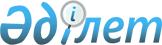 Об утверждении Правил назначения и выплаты специального государственного пособияПриказ Министра труда и социальной защиты населения Республики Казахстан от 31 мая 2023 года № 192. Зарегистрирован в Министерстве юстиции Республики Казахстан 1 июня 2023 года № 32659.
      Примечание ИЗПИ!      Вводится в действие с 01.07.2023
      В соответствии с пунктом 4 статьи 191 и пунктом 1 статьи 193 Социального Кодекса Республики Казахстан и подпунктом 1) статьи 10 Закона Республики Казахстан "О государственных услугах" ПРИКАЗЫВАЮ:
      1. Утвердить Правила назначения и выплаты специального государственного пособия согласно приложению 1 к настоящему приказу.
      2. Признать утратившими силу некоторые приказы Министерства труда и социальной защиты населения Республики Казахстан согласно приложению 2 к настоящему приказу.
      3. Департаменту социальной помощи Министерства труда и социальной защиты населения Республики Казахстан в установленном законодательством порядке обеспечить:
      1) государственную регистрацию настоящего приказа в Министерстве юстиции Республики Казахстан;
      2) размещение настоящего приказа на официальном интернет-ресурсе Министерства труда и социальной защиты населения Республики Казахстан после его официального опубликования;
      3) в течение десяти рабочих дней после государственной регистрации настоящего приказа в Министерстве юстиции Республики Казахстан представление в Департамент юридической службы Министерства труда и социальной защиты населения Республики Казахстан сведений об исполнении мероприятий, предусмотренных подпунктами 1) и 2) настоящего пункта.
      4. Контроль за исполнением настоящего приказа возложить на курирующего вице-министра труда и социальной защиты населения Республики Казахстан.
      5. Настоящий приказ вводится в действие с 1 июля 2023 года и подлежит официальному опубликованию.
      "СОГЛАСОВАН"Министерство обороныРеспублики Казахстан
      "СОГЛАСОВАН"Министерство внутренних делРеспублики Казахстан
      "СОГЛАСОВАН"Министерство цифрового развития, инновацийи аэрокосмической промышленностиРеспублики Казахстан Правила назначения и выплаты специального государственного пособия Глава 1. Общие положения
      1. Настоящие Правила назначения и выплаты специального государственного пособия (далее – Правила) разработаны в соответствии с пунктом 4 статьи 191 и пунктом 1 статья 193 Социального Кодекса Республики Казахстан (далее – Кодекс) и подпунктом 1) статьи 10 Закона Республики Казахстан "О государственных услугах" и определяют порядок назначения и выплаты специального государственного пособия.
      2. В настоящих Правилах используются следующие основные понятия:
      1) Государственная корпорация "Правительство для граждан" (далее – Государственная корпорация) – юридическое лицо, созданное по решению Правительства Республики Казахстан для оказания государственных услуг в соответствии с законодательством Республики Казахстан, организации работы по приему заявлений на оказание государственных услуг и выдаче их результатов услугополучателю по принципу "одного окна", обеспечения оказания государственных услуг в электронной форме;
      2) специальные комиссии – комиссии, создаваемые решениями акимов соответствующих административно-территориальных единиц для установления стажа работы лицам, проработавшим не менее 6 месяцев в период с 22 июня 1941 года по 9 мая 1945 года;
      3) специальное государственное пособие (далее – пособие) – денежная выплата гражданам, имеющим право на пособие, предоставляемая независимо от иных видов пособий;
      4) получатель пособия (далее – получатель) – физическое лицо, которому назначено пособие;
      5) уполномоченная организация по выдаче пособий – банки второго уровня, организации, имеющие лицензии уполномоченного органа по регулированию и надзору финансового рынка и финансовых организаций на соответствующие виды банковских операций, территориальные подразделения акционерного общества "Казпочта";
      6) уполномоченный орган по назначению пособия – территориальное подразделение ведомства уполномоченного государственного органа;
      7) подразделение медико-социальной экспертизы (далее – подразделение МСЭ) – структурное подразделение уполномоченного органа по назначению пособия, проводящее медико-социальную экспертизу;
      8) отделения Государственной корпорации – городские, районные отделения Государственной корпорации;
      9) филиалы Государственной корпорации – филиалы Государственной корпорации области, городов республиканского значения и столицы;
      10) государственная услуга – одна из форм реализации отдельных государственных функций или их совокупности, осуществляемых по обращению или без обращения услугополучателей и направленных на реализацию их прав, свобод и законных интересов, предоставление им соответствующих материальных или нематериальных благ;
      11) заявитель – физическое лицо, обращающееся за назначением пособия;
      12) проактивная услуга – государственная услуга, оказываемая без заявления услугополучателя по инициативе услугодателя;
      13) уполномоченный государственный орган – центральный исполнительный орган, осуществляющий руководство и межотраслевую координацию в сфере социальной защиты населения в соответствии с законодательством Республики Казахстан, регулирование, контрольные функции за деятельностью Государственного фонда социального страхования;
      14) веб-портал "электронного правительства" (далее – портал) – информационная система, представляющая собой единое окно доступа ко всей консолидированной правительственной информации, включая нормативную правовую базу, и к государственным услугам, услугам по выдаче технических условий на подключение к сетям субъектов естественных монополий и услугам субъектов квазигосударственного сектора, оказываемым в электронной форме;
      15) электронная цифровая подпись (далее – ЭЦП) – набор электронных цифровых символов, созданный средствами электронной цифровой подписи и подтверждающий достоверность электронного документа, его принадлежность и неизменность содержания;
      16) электронный макет дела (далее – ЭМД) – электронный макет дела получателя пособия, формируемый Государственной корпорацией.
      Сноска. Пункт 2 с изменением, внесенным приказом Министра труда и социальной защиты населения РК от 12.03.2024 № 72 (вводится в действие по истечении десяти календарных дней после дня его первого официального опубликования).


      3. Уполномоченный государственный орган в течение трех рабочих дней с даты утверждения или изменения настоящих Правил актуализирует информацию о порядке оказания государственной услуги и направляет ее в Единый контакт-центр, уполномоченный орган по назначению пособия, Государственную корпорацию и оператору информационно-коммуникационной инфраструктуры "электронного Правительства". Глава 2. Порядок назначения пособия
      4. Перечень основных требований к оказанию государственной услуги "Назначение специального государственного пособия" (далее – перечень основных требований к оказанию государственной услуги), включающий характеристики процесса, форму, содержание и результат оказания, а также иные сведения с учетом особенностей предоставления государственной услуги, приведен в приложении 3 к настоящим Правилам.
      Для назначения пособия заявитель обращается в Государственную корпорацию, подразделение МСЭ (при первичном установлении инвалидности) или через портал (для получения информации о статусе оказания государственной услуги) с заявлением по формам согласно приложениям 1 и 2 к настоящим Правилам с приложением документов, указанных в пункте 8 перечня основных требований к оказанию государственной услуги согласно приложению 3 к настоящим Правилам.
      При первичном установлении инвалидности лица, указанные в подпунктах 4), 13), 14) и 15) пункта 3 статьи 190 Кодекса, обращаются за назначением пособия по инвалидности в подразделение МСЭ по месту жительства с заявлением по форме согласно приложению 2 к настоящим Правилам.
      Работник Государственной корпорации, услугодателя получает письменное согласие на использование сведений, составляющих охраняемую законом тайну, содержащихся в информационных системах, при оказании государственной услуги, если иное не предусмотрено законами Республики Казахстан.
      При подаче заявителем требуемых документов заявителю выдается:
      в Государственной корпорации – расписка о приеме соответствующих документов;
      у услугодателя – отрывной талон заявления с указанием даты регистрации и даты получения государственной услуги, фамилии и инициалов лица, принявшего документы;
      через портал – в "личном кабинете" заявителя отображается статус о принятии запроса для оказания государственной услуги.
      Результат оказания государственной услуги выдается в соответствии с графиком работы Государственной корпорации при предъявлении документа, удостоверяющего личность (либо электронного документа из сервиса цифровых документов), либо его представителя, действующего на основании документа, выданного в соответствии с гражданским законодательством Республики Казахстан, в которой указываются соответствующие полномочия представителя, при обращении за назначением пособия через услугодателя – на основании отрывного талона заявления.
      Государственная корпорация информирует заявителя о принятом решении посредством передачи sms-оповещения на мобильный телефон заявителя.
      Назначение пособия лицам, удостоенным звания "Халық қаһарманы", и лицам, удостоенным звания "Қазақстанның Еңбек Ері", указанным в подпунктах 9) и 10) пункта 3 статьи 190 Кодекса, через проактивную услугу осуществляется без заявления получателя при наличии регистрации телефонного номера абонентского устройства сотовой связи получателя на портале.
      При возникновении права на назначение пособия по основаниям, предусмотренным Кодексом, услугополучателю на телефонный номер, зарегистрированный на портале, посредством информационной системы "Е-макет" Министерства труда и социальной защиты населения Республики Казахстан направляется сообщение о возможности назначения пособия и выборе языка.
      После получения согласия услугополучателя на оказание проактивной услуги услугополучателю на телефонный номер, зарегистрированный на портале, направляется уведомление о подтверждении или предоставлении номера банковского счета.
      Днем обращения за назначением пособия через проактивную услугу считается день согласия на назначение пособия.
      При отсутствии ответа от получателя в течение 3 календарных дней со дня направления ему sms-сообщения, процесс оказания проактивной услуги завершается.
      5. Для назначения пособий лицам, указанным в подпунктах 4), 13), 14) и 15) пункта 3 статьи 190 Кодекса, запрашиваются сведения из государственных органов и (или) организаций в соответствии с приложением 4 к настоящим Правилам.
      При отсутствии сведений к заявлению прилагаются документы, указанные в пункте 8 перечня основных требований к оказанию государственной услуги согласно приложению 3 к настоящим Правилам.
      Для назначения пособия недееспособным, ограниченно дееспособным или нуждающимся в опеке или попечительстве лицам, заявление и необходимые документы подаются их законными представителями.
      Заявление для назначения пособия третьими лицами подается по доверенности, выданной в соответствии со статьей 167 Гражданского Кодекса Республики Казахстан.
      6. При обращении заявителя за назначением пособия в отделение Государственной корпорации осуществляется проверка на наличие у заявителя факта назначения или подачи заявления на назначение выплаты.
      При получении сведений из информационной системы Государственной корпорации, подтверждающих факт назначения соответствующей выплаты или подачи заявления на назначение пособия, заявителю вручается расписка об отказе в приеме заявления по форме согласно приложению 10 к настоящим Правилам.
      7. Специалист отделения Государственной корпорации, принявший заявление, проверяет полноту пакета документов, принимаемых у заявителя для назначения пособия, а также сведений, полученных из информационных систем государственных органов и (или) организаций, обеспечивает качество сканирования и соответствие электронных копий документов оригиналам, представленным заявителем в соответствии с перечнем основных требований к оказанию государственной услуги согласно приложению 3 к настоящим Правилам.
      При представлении заявителем неполного пакета документов, предусмотренного перечнем основных требований к оказанию государственной услуги согласно приложению 3 к настоящим Правилам, и (или) документов с истекшим сроком действия работник Государственной корпорации выдает расписку об отказе в приеме заявления по форме согласно приложению 10 к настоящим Правилам.
      Электронные копии документов удостоверяются ЭЦП специалиста отделения Государственной корпорации, после чего заявление и документы, представленные заявителем в подлинниках, возвращаются заявителю.
      8. Уполномоченный орган по назначению пособия отказывает в назначении пособия по основаниям, предусмотренным пунктом 9 перечня основных требований к оказанию государственной услуги согласно приложению 3 к настоящим Правилам.
      9. При устранении заявителем причин отказа в назначении пособия, заявитель обращается повторно для назначения пособия в порядке, установленном настоящими Правилами.
      10. Подразделение МСЭ в течение одного рабочего дня со дня принятия заявления на назначение пособия направляет электронную заявку, состоящую из заявления и пакета документов, включая электронные копии документов, представленных заявителем в оригинале, в отделение Государственной корпорации.
      Электронные копии документов удостоверяются ЭЦП специалиста подразделения МСЭ, принявшего заявление.
      11. Заявление о назначении пособия и электронные заявки регистрируются в электронных журналах регистрации заявлений граждан о назначении (перерасчете) выплат в отделении Государственной корпорации по форме согласно приложению 11 к настоящим Правилам и в электронных журналах регистрации заявлений граждан на назначение по форме согласно приложению 12 к настоящим Правилам.
      Заявителю в отделении Государственной корпорации вручается расписка о принятии соответствующих документов.
      12. Отделение Государственной корпорации со дня регистрации заявления в течение двух рабочих дней формирует ЭМД и проект решения на назначение пособия о назначении (отказе в назначении) пособия.
      При назначении пособия проактивным способом, электронная заявка, состоящая из электронных сведений, поступает в информационную систему уполномоченного государственного органа для формирования ЭМД и электронного проекта решения отделением Государственной корпорации.
      При этом информационной системой уполномоченного государственного органа осуществляется:
      запрос в информационные системы государственных органов и (или) организаций согласно приложению 4 к настоящим Правилам для получения необходимых сведений, предусмотренных перечнем основных требований к оказанию государственной услуги согласно приложению 3 к настоящим Правилам;
      проверка на отсутствие фактов назначения, выплаты, а также подачи заявления на назначение пособия.
      При положительном результате проверки происходит помещение электронной заявки в журнал входящих сообщений, предназначенных для обработки.
      При регистрации электронной заявки отделением Государственной корпорации, сформированной информационной системой уполномоченного государственного органа, получателю проактивной услуги направляется уведомление о регистрации электронной заявки, удостоверенной ЭЦП специалиста отделения Государственной корпорации.
      При отсутствии или некорректности сведений в ЭМД, необходимых для принятия решения о назначении (отказе в назначении), уполномоченный орган по назначению пособия в течение восьми рабочих дней со дня регистрации заявления со всеми необходимыми документами в Государственной корпорации выносит решение об отказе в назначении пособия по форме согласно приложению 14 к настоящим Правилам.
      При выявлении оснований для отказа в назначении (изменении, возобновлении выплаты) пособия, услугодатель заранее, но не позднее чем за три рабочих дня до принятия решения, согласно статье 73 Административного процедурно-процессуального кодекса Республики Казахстан (далее – АППК РК) уведомляет услугополучателя о предварительном решении об отказе, а также о проведении заслушивания для предоставления возможности выражения позиции по предварительному решению.
      Согласно пункту 3 статьи 73 АППК РК услугополучатель вправе предоставить или высказать возражение к предварительному решению по административному делу в срок не позднее двух рабочих дней со дня его получения.
      По результатам заслушивания уполномоченный орган по назначению пособия принимает решение о назначении (отказе в назначении, изменении, возобновлении выплаты) пособия.
      Сформированный ЭМД направляется в уполномоченный орган по назначению пособия для принятия решения о назначении (отказе в назначении, изменении, возобновлении выплаты) пособия через филиал Государственной корпорации.
      13. Филиал Государственной корпорации в течение двух рабочих дней рассматривает поступивший ЭМД и проект решения, проверяет правильность расчета и оформления проекта решения, после чего направляет их в уполномоченный орган по назначению пособия. Проект решения удостоверяется ЭЦП специалиста и руководителя филиала Государственной корпорации.
      14. После получения документов от Государственной корпорации специалист отдела (управления) уполномоченного органа по назначению пособия, осуществляющий функции по назначению пособия в течение двух рабочих дней:
      рассматривает (проверяет правильность расчета, качество сканированных документов) поступивший из филиала Государственной корпорации ЭМД с электронным проектом решения;
      возвращает в отделение Государственной корпорации ЭМД с электронным проектом решения:
      при выявлении ошибок, допущенных Государственной корпорацией, для дооформления в срок – пять рабочих дней;
      при необходимости для проверки достоверности представленного (-ых) документа (-ов) или истребования дополнительного (-ых) документа (-ов) – для дооформления в срок – тридцать рабочих дней.
      Уведомление о необходимости дооформления документа (документов) на назначение с указанием причины по форме согласно приложению 13 к настоящим Правилам направляется в отделение Государственной корпорации, которое удостоверяется ЭЦП уполномоченного органа по назначению пособия.
      Государственная корпорация в течение пяти рабочих дней со дня получения уведомления о необходимости дооформления документа (документов) на назначение от уполномоченного органа по назначению пособия информирует заявителя посредством передачи sms-оповещения на мобильный телефон заявителя о необходимости представления дополнительных документов в течение двадцати пяти рабочих дней со дня получения sms-оповещения на мобильный телефон, указанного в уведомлении о необходимости дооформления документа (документов) на назначение уполномоченного органа по назначению пособия. Sms-оповещения регистрируются в электронном журнале sms-оповещений, который ведется по форме согласно приложению 19 к настоящим Правилам.
      Отделение Государственной корпорации при представлении заявителем дополнительных документов готовит ЭМД в порядке, предусмотренном пунктом 12 настоящих Правил.
      Если в течение тридцати рабочих дней со дня поступления ЭМД с электронным проектом решения в отделение Государственной корпорации дополнительные документы не представлены, уполномоченный орган по назначению пособия выносит электронное решение о назначении пособия по имеющимся документам или об отказе в назначении по основаниям, указанным в пункте 2 статьи 192 Кодекса;
      удостоверяет проект решения о назначении (отказе в назначении) пособия, при полном соответствии ЭМД с перечнем основных требований к оказанию государственной услуги согласно приложению 3 к настоящим Правилам, посредством ЭЦП;
      направляет в автоматическом режиме ЭМД с электронным проектом решения о назначении (отказе в назначении) пособия начальнику (руководителю) отдела (управления) уполномоченного органа по назначению пособия.
      Результатом процедуры по оказанию государственной услуги на данном этапе является ЭМД с электронным проектом решения о назначении (отказе в назначении) пособия, удостоверенный ЭЦП специалиста отдела уполномоченного органа по назначению;
      Начальник (руководитель) отдела (управления) уполномоченного органа по назначению, осуществляющий функции по назначению пособия в течение одного рабочего дня:
      рассматривает (проверяет правильность расчета, качество сканированных документов) поступивший от специалиста отдела (управления), осуществляющего соответствующую функцию, ЭМД с электронным проектом решения;
      возвращает в отделение Государственной корпорации ЭМД с электронным проектом решения:
      при выявлении ошибок, допущенных Государственной корпорацией, для дооформления в срок – пять рабочих дней;
      при необходимости для проверки достоверности представленного (-ых) документа (-ов) или истребования дополнительного (-ых) документа (-ов) – для дооформления в срок – тридцать рабочих дней.
      Если в течение тридцати рабочих дней со дня поступления ЭМД с электронным проектом решения в отделение Государственной корпорации документы не дооформлены, уполномоченный орган по назначению выносит электронное решение о назначении пособия по имеющимся документам;
      удостоверяет электронный проект решения о назначении (отказе в назначении) пособия, при полном соответствии ЭМД с настоящими Правилами, посредством ЭЦП;
      направляет в автоматическом режиме ЭМД с электронным проектом решения о назначении (отказе в назначении) пособия руководителю уполномоченного органа по назначению.
      Результатом процедуры по оказанию государственной услуги на данном этапе является ЭМД с электронным проектом решения о назначении (отказе в назначении) пособия, удостоверенный ЭЦП начальника (руководителя) отдела (управления) уполномоченного органа по назначению;
      Руководитель уполномоченного органа по назначению в течение одного рабочего дня:
      рассматривает (проверяет правильность расчета, качество сканированных документов) поступивший от начальника (руководителя) отдела (управления), осуществляющего соответствующую функцию, ЭМД с электронным проектом решения;
      возвращает в отделение Государственной корпорации ЭМД с электронным проектом решения:
      при выявлении ошибок, допущенных Государственной корпорации, для дооформления в срок – пять рабочих дней;
      при необходимости для проверки достоверности представленного (-ых) документа (-ов) или истребования дополнительного (-ых) документа(-ов) – для дооформления в срок – тридцать рабочих дней.
      Если в течение тридцати рабочих дней со дня поступления ЭМД с электронным проектом решения в отделение Государственной корпорации документы не дооформлены, уполномоченный орган по назначению выносит электронное решение о назначении пособия по имеющимся документам;
      принимает решение о назначении (отказе в назначении) пособия, при полном соответствии ЭМД с перечнем основных требований к оказанию государственной услуги, посредством ЭЦП;
      направляет в отделение Государственной корпорации в автоматическом режиме принятое решение;
      при удостоверении ЭЦП уведомление о назначении (отказе в назначении) пособия (об отказе) автоматически направляется в отделение Государственной корпорации.
      Результатом процедуры по оказанию государственной услуги на данном этапе является принятие решения о назначении (отказе в назначении) пособия и направление в автоматическом режиме принятого решения на выплату.
      Уполномоченный орган по назначению пособия в течение четырех рабочих дней рассматривает поступивший ЭМД и принимает решение о назначении (изменении, возобновлении, отказе в назначении) пособия по форме согласно приложению 14 к настоящим Правилам.
      15. При возврате ЭМД с проектом электронного решения от уполномоченного органа по назначению пособия по причине выявления ошибок, допущенных отделением Государственной корпорации:
      1) отделение Государственной корпорации в течение трех рабочих дней дооформляет ЭМД, проверяет правильность расчета размера пособия, оформляет электронный проект решения, удостоверяет его ЭЦП и направляет в филиал Государственной корпорации;
      2) филиал Государственной корпорации в течение двух рабочих дней со дня поступления от отделения Государственной корпорации ЭМД с электронным проектом решения проверяет правильность расчета и оформления поступившего ЭМД с электронным проектом решения, удостоверяет его ЭЦП, направляет уполномоченному органу по назначению пособия.
      При возврате ЭМД с электронным проектом решения от уполномоченного органа по назначению пособия по причине отсутствия документа (документов):
      специалист, формирующий ЭМД:
      1) уведомляет заявителя в течение пяти рабочих дней посредством телефонной, почтовой связи, электронной почты о необходимости представления дополнительного (-ых) документа (-ов), указанного (-ых) в уведомлении в течение двадцати одного рабочего дня;
      2) при представлении заявителем дополнительного (-ых) документа (-ов) в течение двух рабочих дней:
      проверяет полноту пакета дополнительного (-ых) документа (-ов), принимаемых от заявителя, указанного (-ых) в уведомлении уполномоченного органа по назначению пособия;
      дооформляет ЭМД и электронный проект решения, обеспечивает качество сканирования и соответствие электронных копий документов оригиналам, представленным заявителем, правильность расчета размера пособия и оформления электронного проекта решения, удостоверяет электронный проект решения посредством ЭЦП и направляет в филиал Государственной корпорации;
      филиал Государственной корпорации в течение двух рабочих дней со дня поступления от отделения Государственной корпорации ЭМД с электронным проектом решения:
      1) проверяет правильность расчета и оформления поступившего ЭМД и электронного проекта решения;
      2) направляет уполномоченному органу по назначению пособия ЭМД и электронный проект решения, удостоверенный ЭЦП.
      16. При принятии решения об отказе в назначении пособия уполномоченный орган по назначению пособия указывает в решении основание отказа согласно пункту 2 статьи 192 Кодекса.
      При этом ЭМД с указанием причины отказа в назначении пособия возвращается в отделение Государственной корпорации.
      Электронное уведомление об отказе в назначении уполномоченного органа по назначению пособия с указанием причины отказа в назначении пособия направляется в отделение Государственной корпорации по форме согласно приложению 15 к настоящим Правилам.
      Уведомление удостоверяется ЭЦП руководителя уполномоченного органа по назначению пособия.
      17. Отделение Государственной корпорации вручает заявителю при личном обращении уведомление об отказе в назначении по форме согласно приложению 15 к настоящим Правилам или уведомление о назначении по форме согласно приложению 16 к настоящим Правилам.
      Уведомление регистрируется в журнале уведомлений по форме согласно приложению 18 к настоящим Правилам.
      При указании заявителем в заявлении на назначение пособия номера мобильного телефона уведомление о назначении (отказе в назначении) отправляется в автоматическом режиме посредством передачи sms-оповещения на мобильный телефон заявителя. Sms-оповещения регистрируются в электронном журнале sms-оповещений по форме согласно приложению 19 к настоящим Правилам.
      При наличии у заявителя индивидуального идентификационного номера и ЭЦП имеется возможность получения заявителем информации о назначении пособия в режиме удаленного доступа через портал, чьи документы были ранее представлены на бумажном носителе в отделение Государственной корпорации или уполномоченному органу по назначению пособия и на момент получения информации о назначении государственной услуги, данные о заявителе находятся в электронном виде в базе данных автоматизированной информационной системы Государственной корпорации.
      18. Документом, подтверждающим статус получателя является удостоверение, которое выдается отделением Государственной корпорации под роспись заявителя при обращении, согласно приложению 20 к настоящим Правилам.
      Выдача удостоверения регистрируется в журнале регистрации удостоверений по форме согласно приложению 21 к настоящим Правилам.
      При обращении за удостоверением третьими лицами удостоверение выдается по доверенности, выданной в соответствии со статьей 167 Гражданского кодекса Республики Казахстан.
      При утери удостоверения по заявлению получателя отделение Государственной корпорации выписывает дубликат удостоверения. В правом верхнем углу проставляется отметка "Дубликат".
      При изменении вида или размера пособия либо изменения места жительства отделением Государственной корпорации во вкладыше к удостоверению производится соответствующая запись о произведенных изменениях.
      19. При изменении размера месячного расчетного показателя или прожиточного минимума отделение Государственной корпорации готовит проект решения об изменении размера пособия по форме согласно приложению 22 к настоящим Правилам и направляет его на утверждение уполномоченному органу по назначению пособия.
      20. При наступлении обстоятельств, являющихся основанием для продления срока действия решения, смены опекуна или получателя или влияющих на размер пособия, отделение Государственной корпорации готовит проект решения о продлении срока действия решения и (или) изменения размера пособия, смены опекуна или получателя по форме, согласно приложению 23 к настоящим Правилам и направляет его с ЭМД, представленными документами при их наличии, на утверждение уполномоченному органу по назначению пособия.
      21. Отделение Государственной корпорации на основании решения уполномоченного органа по назначению пособия о приостановлении выплаты по форме согласно приложению 24 к настоящим Правилам приостанавливает выплату пособия с первого числа месяца, следующего за месяцем поступления сведений, указанных в пункте 1 статьи 195 Кодекса.
      22. Отделение Государственной корпорации на основании решения о прекращении выплаты уполномоченного органа по назначению пособия по форме согласно приложению 25 к настоящим Правилам прекращает выплату пособия с первого числа месяца, следующего за месяцем поступления сведений, указанных в пункте 3 статьи 195 Кодекса, в том числе из информационной системы "Государственная база данных физических лиц".
      23. При наступлении обстоятельств, являющихся основанием для возобновления выплаты, подготовка отделением Государственной корпорации ЭМД, представленных документов с электронным проектом решения, и его утверждение уполномоченным органом по назначению пособия производятся со дня приостановления либо со дня наступления права на возобновление, но не более чем за три года перед обращением за возобновлением выплаты.
      24. Пособие назначается со дня обращения за назначением пособия после возникновения права на пособие. Днем обращения считается день подачи заявления со всеми необходимыми документами.
      При утрате оснований для назначения пособия получатели обязуются в течение десяти рабочих дней сообщить об этом в отделение Государственной корпорации.
      При предоставлении заявителем неполных сведений о стаже, необходимых для назначения пособия, отделение Государственной корпорации в течение пяти рабочих дней направляет документы на рассмотрение специальной комиссий по форме, согласно приложению 26 к настоящим Правилам.
      Специальные комиссии рассматривают представленные материалы в соответствии с главой 4 к настоящим Правилам. Глава 3. Порядок выплаты пособия
      25. На основании утвержденных решений о назначении пособия Государственная корпорация ежемесячно формирует потребность в бюджетных средствах на выплату и представляет к 27 числу месяца, предшествующего месяцу выплаты, в уполномоченный государственный орган.
      Назначенные суммы пособий получателям, указанным в пункте 4 настоящих Правил, образовавшиеся после формирования потребности на месяц выплаты, подлежат включению в дополнительную потребность в бюджетных средствах на выплату, которая представляется ежемесячно к 15 числу месяца выплаты, в уполномоченный государственный орган.
      Государственная корпорация формирует в соответствии с графиком выплаты платежные поручения на выплату пособия и при указании в заявлении номера мобильного телефона, посредством передачи sms-оповещения по форме согласно приложению 17 на мобильный телефон заявителя отправляется в автоматическом режиме уведомление о дате выплаты.
      Sms-оповещения регистрируются в электронном журнале sms-оповещений по форме согласно приложению 19 к настоящим Правилам.
      26. Министерство труда и социальной защиты населения Республики Казахстан направляет в Министерство финансов Республики Казахстан сведения о бюджетных средствах, необходимых для выплаты в пределах сводного плана финансирования по платежам на соответствующий период.
      27. Министерство труда и социальной защиты населения Республики Казахстан согласно потребности бюджетных средств на выплату осуществляет перечисление бюджетных средств в Государственную корпорацию в пределах сумм, предусмотренных индивидуальным планом финансирования по платежам на отчетный период, согласно Правилам исполнения бюджета и его кассового обслуживания, утвержденных приказом Министра финансов Республики Казахстан от 4 декабря 2014 года № 540 (зарегистрирован в Реестре государственной регистрации нормативных правовых актов под № 9934).
      28. Суммы, образовавшиеся после формирования потребности на месяц выплаты, подлежат включению в последующий за ним месяц в соответствии с действующим законодательством Республики Казахстан.
      29. Государственная корпорация, получив бюджетные средства, формирует в соответствии с графиком выплаты платежные поручения на выплату пособия.
      Выплата пособия производится Государственной корпорации путем:
      зачисления на банковские счета в уполномоченной организации по выдаче пособий;
      доставки на дом получателям через отделения акционерного общества "Казпочта".
      30. Доставка пособий на дом получателям производится следующим категориям:
      участникам Великой Отечественной войны и лицам с инвалидностью вследствие ранения, контузии, увечья или заболевания, полученных в период Великой Отечественной войны;
      получателям пособий, достигшим восьмидесятилетнего возраста;
      лицам с инвалидностью первой группы;
      лицам, имеющим медицинское заключение о том, что нуждаются в постороннем уходе и не могут посещать по состоянию здоровья организации, осуществляющие отдельные виды банковских операций;
      лицам, проживающим в сельской местности, при отсутствии отделений (пунктов) почтовой связи.
      31. Взаимодействие по выплате пособия получателям регламентированы на основании договоров, заключенных между Государственной корпорацией и организациями, осуществляющими отдельные виды банковских операций, если иное не установлено Национальным Банком Республики Казахстан.
      32. Оплата банковских услуг, связанных с выплатой пособия, осуществляется за счет бюджетных средств.
      33. При прекращении выплаты отделение Государственной корпорации производит закрытие дела (при его наличии) и передает его в архив Государственной корпорации.
      ЭМД хранятся постоянно в информационной системе уполномоченного государственного органа.
      34. Дела, по которым осуществляется выплата пособий (действующие дела) (при его наличии), хранятся в архиве действующих дел.
      ЭМД хранятся постоянно в информационной системе уполномоченного государственного органа.
      35. Дела, по которым приостановлены выплаты пособия, хранятся отдельно от действующих дел с отметкой "На контроле" до обращения самого получателя или членов семьи. По истечении шести месяцев дело снимается с учета с указанием даты и суммы последней выплаты и сдается в архив отделения Государственной корпорации. Возобновление выплаты пособия отделением Государственной корпорации производится по решению о назначении пособия уполномоченного органа по назначению пособия.
      36. Архивные дела (при его наличии) хранятся до истечения срока хранения и уничтожаются по акту, а электронный вариант действующих дел хранится постоянно в информационной системе уполномоченного государственного органа. Глава 4. Специальные комиссии
      37. При отсутствии или неполном представлении документов об имеющемся стаже работы, трудовой стаж с 22 июня 1941 года по 9 мая 1945 года устанавливаются специальными комиссиями.
      38. Специальная комиссия состоит из представителей местных представительных органов, органов местного самоуправления, Советов ветеранов, общественных объединении, уполномоченных органов занятости и социальных программ, уполномоченных органов по назначению пособия, местных органов военного управления.
      39. Специальные комиссии осуществляют:
      правовую оценку содержания и надлежащего оформления документов, представленных для подтверждения стажа работы с 22 июня 1941 года по 9 мая 1945 года;
      установление стажа работы по свидетельским показаниям (опрос свидетелей);
      запрос документов, подтверждающих трудовую деятельность работника, необходимых для установления стажа работы заявителя;
      вынесение решений об установлении (или отказе в установлении) стажа работы в период с 22 июня 1941 года по 9 мая 1945 года;
      письменное уведомление заявителей о ходе рассмотрения документов об установлении стажа работы.
      40. Установление стажа работы специальными комиссиями осуществляется на основании показания одного свидетеля, знающего заявителя по совместной работе на одном предприятии, организации, в учреждении, колхозе и располагающего документами о своей работе за время, в отношении которого он подтверждает работу заявителя, в том числе протоколов опроса самих свидетелей, если по данным пенсионного дела стаж работы по свидетельским показаниям был учтен при назначении пенсии.
      41. Специальные комиссии по своему усмотрению решают вопрос о том, вызывать ли свидетелей для дачи личных показаний или ограничиться рассмотрением письменных показаний свидетелей при условии, что подлинность их подписей засвидетельствована в нотариальном порядке.
      42. Когда у заявителя документы о факте работы не сохранились, а также, когда заявитель не имеет возможности представить свидетелей, которые могут подтвердить факт его работы с 22 июня 1941 года по 9 мая 1945 года, факт работы устанавливается специальной комиссией на основании ходатайств Советов ветеранов.
      К ходатайству прилагаются справки архивных органов, организаций об отсутствии архивов.
      43. Документы, поступившие на рассмотрение из отделения уполномоченной организации, регистрируются в журнале регистрации документов, поступивших на рассмотрение согласно приложению 27 к настоящим Правилам.
      44. Специальная комиссия в течение десяти календарных дней рассматривает поступившие документы и принимает решение о запросе недостающих документов от соответствующих организаций (предприятий) или опросе свидетелей.
      45. При наличии свидетелей, которые могут подтвердить факт совместной работы с заявителем с 22 июня 1941 по 9 мая 1945 года, составляется протокол опроса свидетелей по форме, согласно приложению 28 к настоящим Правилам.
      46. По итогам сбора необходимых документов, опроса свидетелей специальная комиссия выносит решение об установлении трудового стажа по форме, согласно приложению 29 к настоящим Правилам и направляет его в отделение Государственной корпорации. Глава 5. Порядок обжалований решений, действий (бездействий) уполномоченного органа по назначению пособия и (или) его должностных лиц, Государственной корпорации и (или) ее работников по вопросам оказания государственных услуг
      47. Услугополучатель вправе обжаловать решение, действие (бездействие) услугодателя, должностного лица в соответствии с пунктом 1 статьи 91 АППК РК.
      Жалоба подается услугодателю, должностному лицу, чьи решение, действие (бездействие) обжалуются.
      Услугодатель, должностное лицо, чьи решение, действие (бездействие) обжалуются, не позднее трех рабочих дней со дня поступления жалобы направляют ее и административное дело в вышестоящий административный орган (далее – орган, рассматривающий жалобу).
      При этом услугодатель, должностное лицо, чьи решение, действие (бездействие) обжалуются, вправе не направлять жалобу в орган, рассматривающий жалобу, если он в течение трех рабочих дней примет решение, совершит действие, полностью удовлетворяющие требования, указанные в жалобе.
      При несогласии с результатами оказанной государственной услуги услугополучатель вправе обратиться с жалобой в уполномоченный орган по оценке и контролю за качеством оказания государственных услуг в соответствии с пунктом 2 статьи 25 Закона Республики Казахстан "О государственных услугах".
      Жалоба услугополучателя, поступившая услугодателю, непосредственно оказывающему государственные услуги, подлежит рассмотрению в течение пяти рабочих дней со дня ее регистрации.
      Жалоба услугополучателя, поступившая в адрес уполномоченного органа по оценке и контролю за качеством оказания государственных услуг, подлежит рассмотрению в течение пятнадцати рабочих дней со дня ее регистрации.
      Если иное не предусмотрено законами Республики Казахстан, обращение в суд допускается после обжалования в досудебном порядке в соответствии с пунктом 5 статьи 91 АППК РК. Заявление
      От гражданина (ки) ___________________________________________________________________________________________________________________(фамилия, имя, отчество (при его наличии) заявителя)Дата рождения "__" _________ ___ года, проживающего по адресу:____________________________________________________________________________________________________________________________________№ лицевого счета ____________________________________________________________________________________________________________________Наименование банка __________________________________________________________________________________________________________________Индивидуальный идентификационный номер __________________________Данные удостоверения личности (паспорта): № _________________________кем выдан ___________________________, дата выдачи __________________Прошу назначить мне специальное государственное пособие, как______________________________________________________________________________________________________________________________________(указать категорию)Получаю пенсию по возрасту, государственное социальное пособие по инвалидности,по случаю потери кормильца, государственное специальное пособие(нужное подчеркнуть).Получаете ли Вы специальное государственное пособие по иному основанию_______________________________________________________________________(нет, да; если да, то указать по какому основанию)Даю согласие на сбор и обработку моих персональных данных, необходимыхдля назначения специального государственного пособия.Согласен на использование сведений, составляющих охраняемую законом тайну,содержащихся в информационных системах.Даю согласие на уведомление о принятии решения о назначении (отказе вназначении) пособия путем отправления на мобильный телефон sms-оповещения.Обо всех изменениях, влекущих прекращение, приостановление, изменение размеравыплачиваемого пособия, а также об изменении места жительства (в том числе выездза пределы Республики Казахстан), анкетных данных, банковских реквизитовобязуюсь сообщить в отделение Государственной корпорации в течение десятирабочих дней.При открытии отдельного банковского счета и (или) электронного кошелькаэлектронных денег, для зачисления пособий и (или) социальных выплат,выплачиваемых из государственного бюджета и (или) Государственного фондасоциального страхования, на деньги, находящиеся на таком счете, в том числе,на электронных кошельках электронных денег, не допускается обращение взысканиятретьими лицами.Заявителем обеспечивается подлинность представленных документов в отделениеГосударственной корпорации.Контактные данные заявителя:телефон домашний ________ мобильный _________ Е-маil _______________"___" ____________ 20___ годаПодпись заявителя _________________________________________________Заявление гражданина (ки) __________________________________________принято "__" ________ 20___ года № _______Фамилия, имя, отчество (при его наличии), должность и подпись лица, принявшего документы:________________________________________________________________________________________________________________________________________________Перечень документов, приложенных к заявлению: Заявление
      От гражданина (ки) ___________________________________________________________________________________________________________(фамилия, имя, отчество (при его наличии) заявителя)Дата рождения: "___" __________ _____ годаИндивидуальный идентификационный номер: ______________________Вид документа, удостоверяющего личность: _______________________Серия документа: ______ номер документа: ______ кем выдан: _______Дата выдачи: "___" __________ _____ годаАдрес постоянного местожительства: _____________________________Область ____________ город (район) _____________ село ____________улица (микрорайон) ___________________дом ______ квартира ______Банковские реквизиты:Наименование банка ___________________________________________Банковский счет ______________________________________________Тип счета: текущий ____________________________________________Прошу назначить мне, ребенку с инвалидностью, опекаемому (нужное подчеркнуть):___________________________________________________________________________________________________________________________(при подаче заявления законным представителем указывается категорияинвалидности, фамилия, имя, отчество (при его наличии) и год рожденияребенка с инвалидностью/опекаемого)специальное государственное пособие по инвалидности.Ранее пенсионные выплаты или пособие мне назначались/не назначалисьв том числе за пределами Республики Казахстан (ненужное вычеркнуть).Даю согласие сообщать обо всех изменениях, влекущих изменения размераспециального государственного пособия по инвалидности, а также измененииместожительства (в том числе выезд за пределы Республики Казахстан), анкетныхданных, банковских реквизитов в отделение Государственной корпорациив течение десяти календарных дней со дня возникновения таких изменений.Перечень документов, приложенных к заявлению:
      Даю согласие на сбор и обработку, хранение и использование, любым допускаемымзаконодательством Республики Казахстан способом, моих персональных данныхпри назначении, возобновлении, перерасчете выплаты, а также при выполненииГосударственной корпорацией своих обязательств в соответствиис законодательством Республики Казахстан и (или) международными договорами,ратифицированными Республикой Казахстан, с правом передавать мои персональныеданные, в том числе осуществлять трансграничную передачу данных в соответствиис Законом Республики Казахстан "О персональных данных и их защите".Даю согласие на получение сведений о себе как о владельце банковского счетаи номерах банковских счетов в банках второго уровня, организациях, имеющихлицензии уполномоченного органа по регулированию и надзору финансового рынкаи финансовых организаций на соответствующие виды банковских операций,территориальные подразделения акционерного общества "Казпочта".Даю согласие на уведомление о принятии решения о назначении(отказе в назначении) специального государственного пособия по инвалидностипутем отправления на мобильный телефон sms-оповещения.При открытия отдельного банковского счета для зачисления пособий, выплачиваемыхиз государственного бюджета, на деньги, находящиеся на таком счете, не допускаетсяобращение взыскания третьими лицами.Контактный телефон, местонахождение организации-плательщика____________________________________________________________Контактные данные заявителя:телефон домашний ___________ мобильный ___________ Е-маil ____________Дата подачи заявления: "___" ________ 20 ___ годаПодпись заявителя/ Электронно-цифровая подпись/ sms-сообщение_________________________________________________________Дата и время подписания заявления:____.___________.______года ___часов ___ минут ___ секунд _______________________________________________________________________(Фамилия, имя, отчество (при его наличии) и роспись принявшего документы)--------------------------------------------------------------------------------------------(линия отреза)Заявление гражданина (ки) _____________________________________________на назначение специального государственного пособия по инвалидностис прилагаемыми документами зарегистрировано за № ___________,дата регистрации заявления "____" ________ 20____ года (дата получения услугисо дня регистрации заявления в отделении Государственной корпорации"___" _________ 20 ___ года).Даю согласие сообщать обо всех изменениях, влекущих изменение размераспециального государственного пособия по инвалидности, а также измененииместожительства (в том числе выезд за пределы Республики Казахстан), анкетныхданных, банковских реквизитов в отделение Государственной корпорации.__________________________________________________________________(фамилия, имя, отчество (при его наличии) и подпись лица, принявшего документы) Перечень основных требований к оказанию государственной услуги
"Назначение специального государственного пособия" Запросы в информационные системы государственных органов и (или) организации
      1. Отделение Государственной корпорации при приеме документов от заявителя на назначение пособия в зависимости от категории заявителя формирует запросы по индивидуальному идентификационному номеру заявителя в информационные системы государственных органов через шлюз "электронного правительства" для получения следующих сведений:
      1) удостоверяющих личность;
      2) о регистрации по постоянному месту жительства заявителя;
      3) о назначении пенсионной выплаты по возрасту или пенсионной выплаты за выслугу лет при назначении пособия, указанного в подпункте 13) пункта 3 статьи 190 Социального Кодекса Республики Казахстан (далее – Кодекс);
      4) о получении доплаты к пенсионной выплате по возрасту до размера государственного социального пособия по инвалидности, предусмотренной пунктом 8 статьи 177 Кодекса, при назначении пособия, указанного в подпункте 13) пункта 3 статьи 190 Кодекса;
      5) из справки об инвалидности по форме согласно приложению 5 к настоящим Правилам;
      6) о банковских реквизитах в уполномоченной организации по выдаче пособий;
      7) о коде отделения Государственной корпорации из информационной системы уполномоченного государственного органа.
      Электронные документы, подтверждающие запрашиваемые сведения из информационных систем государственных органов и (или) организации и информационных систем банков второго уровня, удостоверяются электронной цифровой подписью соответствующих государственных органов и (или) организаций, банков второго уровня и шлюз "электронного правительства", а также электронной цифровой подписью осуществившего запрос отделения Государственной корпорации. Мүгедектік туралы анықтама
Справка об инвалидности
      Серия № _____Тегi, аты, әкесiнiң аты (бар болса) _______________________________Фамилия, имя, отчество (при его наличии)Туған күні _____ жылғы "___" ____________Дата рожденияМекенжайы __________________________________________________АдресМүгедектік тобы ______________________________________________Группа инвалидностиМүгедектік себебі _____________________________________________Причина инвалидностиБелгіленген күні: 20___ жылғы ________ "___"Дата установления:Мерзімі: 20___жылғы "___" _________ бастап есептелдіСрок зачтен сМүгедектік 20___жылғы "___" _________ дейінгі мерзімге белгіленгенИнвалидность установлена на срок доҚайта куәландыру күні: 20___жылғы "___" _________Дата переосвидетельствования:Негіздеме: медициналық-әлеуметтік сараптаманың № ____ актісіОснование: акт медико-социальной экспертизыМөр орныМесто печатиБөлім басшысы ________________________________ (____________)Руководитель отдела (Тегi, аты, әкесiнiң аты (бар болса)/ (қолы/подпись)фамилия, имя, отчество (при его наличии))Күні: 20___ жылғы "___" __________Дата: Перечень городов и периодов ведения боевых действий
      Оборона города Одессы: с 10 августа по 16 октября 1941 года.Оборона города Ленинграда: с 8 сентября 1941 года по 27 января 1944 года.Оборона города Севастополя: с 5 ноября 1941 года по 4 июля 1942 года.Оборона города Сталинграда: с 12 июля по 19 ноября 1942 года. Перечень периодов ведения боевых действий на территории других государств
      Боевые действия в Алжире: 1962-1964 годы.
      Боевые действия в Египте (Объединенная Арабская Республика): с октября 1962 года по март 1963 года; июнь 1967 года; 1968 год; с марта 1969 года по июль 1972 года; с октября 1973 года по март 1974 года; с июня 1974 года по февраль 1975 года (для личного состава тральщиков Черноморского и Тихоокеанского флотов, участвовавших в разминировании зоны Суэцкого канала).
      Боевые действия в Йеменской Арабской Республике: с октября 1962 года по март 1963 года; с ноября 1967 года по декабрь 1969 года.
      Боевые действия во Вьетнаме: с января 1961 года по декабрь 1974 года.
      Боевые действия в Сирии: июнь 1967 года; март-июль 1970 года; сентябрь – ноябрь 1972 года; октябрь 1973 года.
      Боевые действия в Анголе: с ноября 1975 года по декабрь 1991 года.
      Боевые действия в Мозамбике: 1967-1969 годы; с ноября 1975 года по ноябрь 1979 года; с марта 1984 года по август 1988 года.
      Боевые действия в Эфиопии: с декабря 1977 года по ноябрь 1990 года.
      Боевые действия в Афганистане: с апреля 1978 года по 15 февраля 1989 года.
      Боевые действия в Камбодже: апрель-декабрь 1970 года.
      Боевые действия в Бангладеш: 1972-1973 годы (для личного состава кораблей и вспомогательных судов Военно-Морского Флота СССР).
      Боевые действия в Лаосе: с января 1960 года по декабрь 1963 года; с августа 1964 года по ноябрь 1968 года; с ноября 1969 года по декабрь 1970 года.
      Боевые действия в Сирии и Ливане: июнь 1982 года. Перечень государств, территорий и периодов ведения боевых действий
      Гражданская война: с 23 февраля 1918 года по октябрь 1922 года.
      Советско-польская война: март – октябрь 1920 года.
      Боевые действия в Испании: 1936-1939 годы.
      Война с Финляндией: с 30 ноября 1939 года по 13 марта 1940 года.
      Великая Отечественная война: с 22 июня 1941 года по 9 (11) мая 1945 года.
      Война с Японией: с 9 августа 1945 года по 3 сентября 1945 года.
      Боевые операции по ликвидации басмачества: с октября 1922 года по июнь 1931 года.
      Боевые действия в районе озера Хасан: с 29 июля по 11 августа 1938 года.
      Боевые действия на реке Халхин-Гол: с 11 мая по 16 сентября 1939 года.
      Боевые действия при воссоединении СССР, Западной Украины и Западной Белоруссии: с 17 по 28 сентября 1939 года.
      Боевые действия в Китае: с августа 1924 года по июль 1927 года; октябрь – ноябрь 1929 года; с июля 1937 года по сентябрь 1944 года; июль – сентябрь 1945 года; с марта 1946 года по апрель 1949 года; март – май 1950 года (для личного состава группы войск ПВО); с июня 1950 года по июль 1953 года (для личного состава воинских подразделений, принимавших участие в боевых действиях в Северной Корее с территории Китая).
      Боевые действия в Венгрии: 1956 год.
      Боевые действия на острове Даманский: март 1969 года.
      Боевые действия в районе Жаланашколь: август 1969 года. Перечень медалей бывшего Союза ССР, отнесенных к наградам за самоотверженный
труд и безупречную воинскую службу в тылу в годы Великой Отечественной войны
      Медаль Ушакова "За отвагу"
      Медаль Нахимова "За боевые заслуги"
      "За трудовую доблесть"
      "За трудовое отличие"
      "За оборону Ленинграда"
      "За оборону Москвы"
      "За оборону Одессы"
      "За оборону Севастополя"
      "За оборону Сталинграда"
      "За оборону Киева"
      "За оборону Кавказа"
      "За оборону Советского Заполярья"
      "За победу над Германией в Великой Отечественной войне"
      "За победу над Японией"
      "За доблестный труд в Великой Отечественной войне 1941-1945 годов". Расписка № ____ об отказе в приеме заявления на назначение
________________________________________________________
(указать вид)
      от "___" ___________ 20___ годаГражданин (ка) _________________________________________________(фамилия, имя, отчество (при его наличии) заявителя)Дата рождения "___" ______________ ____ годаОпекун ________________________________________________________(фамилия, имя, отчество (при его наличии))Дата обращения "___" ___________ 20 ___ года________________________________________________________________Отказано в приеме заявления на назначение специального государственногопособия по причине получения из информационной системы уполномоченногогосударственного органа сведений, подтверждающих факты назначения, выплатыили подачи заявления на назначение специального государственного пособия;представления заявителем неполного пакета документов в соответствиис законодательством Республики Казахстан и (или) документов с истекшим срокомдействия, и (или) документов, срок действия которых истекает на день принятиярешения о назначении или отказе в назначении специального государственногопособия; несоответствия сведений по документу, удостоверяющему личность(кроме его замены согласно законодательству Республики Казахстан,подтверждающейся сведениями из государственных информационных систем),с документами, необходимыми для его назначения; отсутствия права на назначениеспециального государственного пособия; отсутствия согласия заявителя на доступк персональным данным ограниченного доступа, которые требуются для назначенияспециального государственного пособия.__________________________________________________________________(фамилия, имя, отчество (при его наличии) и должность ответственного лица) Электронный журнал регистрации заявлений граждан о назначении (перерасчете)
в отделении Государственной корпорации
_________________________________________________________________
(вид выплаты) Электронный журнал регистрации заявлений граждан на назначение
____________________________________________________
(вид выплаты)
      Электронные заявки, поступившие через Государственную корпорацию,подразделение медико-социальной экспертизы Уведомление о необходимости дооформления документа (документов) на назначение
__________________________________________________________________
(вид выплаты)
от "___" ________ 20___ года
      Фамилия, имя, отчество (при его наличии) заявителя______________________________________________________________Дата рождения заявителя "___" ____________ ______ годао необходимости дооформления по причине _____________________________________________________________________________________________________________________________________________________________________________________________________________________(должность и фамилия, имя, отчество (при его наличии) ответственного лица) РЕШЕНИЕ № _______ от "____" ______ 20___ года
Департамента Комитета труда и социальной защиты
по _______________________ области (городу) № дела __________
О назначении (изменении, возобновлении, отказе в назначении)
специального государственного пособия
      Гражданин (ка)_________________________________________________________________________________________________________________________(фамилия, имя, отчество (при его наличии))Пол _____Дата рождения "___" __________ _____ годаДата обращения "___" __________ 20__ года№ ______________________________________________________________________________________________________________________________________________(фамилия, имя, отчество (при его наличии) родителя/опекуна ребенка с инвалидностью)
      I. Назначить специальное государственное пособие в соответствии с подпунктом___ пункта 3 статьи 190 Социального Кодекса Республики Казахстан по категории___________________________________________________________________.Размер специального государственного пособия ______________________ тенге(сумма прописью) с "___" ___________ 20___ года по "___" ____________ 20___ года
      II. Отказать в назначении:________________________________________________________________________________________________________________________________________(основание)Руководитель департамента ____________________________________________(фамилия, имя, отчество (при его наличии))Руководитель управления (отдела) ______________________________________(фамилия, имя, отчество (при его наличии))Специалист __________________________________________________________(фамилия, имя, отчество (при его наличии))Проект решения подготовлен:Директор областного филиала Государственной корпорации____________________________________________________________________(фамилия, имя, отчество (при его наличии))Специалист областного филиала Государственной корпорации____________________________________________________________________(фамилия, имя, отчество (при его наличии))Начальник отделения Государственной корпорации____________________________________________________________________(фамилия, имя, отчество (при его наличии))Специалист отделения Государственной корпорации____________________________________________________________________(фамилия, имя, отчество (при его наличии)) Уведомление № __________ об отказе в назначении
_________________________________________________________
(вид выплаты)
от "___" ________ 20 __ года
      Гражданин (ка)_________________________________________________(фамилия, имя, отчество (при его наличии))Дата рождения "____" _____________ ____ годаРешение об отказе в назначении № ___ от "__" ______ 20__ годаОтказано в назначении ___________________________________________основание (указать причины)Уведомление удостоверено электронной цифровой подписью ответственного лица______________________________________________________________(должность и фамилия, имя, отчество (при его наличии) ответственного лица) Уведомление № __________
о назначении _______________________________________
(вид выплаты)
от "___" ________ 20 __ года
      Гражданин (ка) ________________________________________________________________________________________________________________(фамилия, имя, отчество (при его наличии))Дата рождения "___" _________ _____ годаРешение о назначении № ___ от "__" ______ 20__ годаНазначенная сумма: ______________________________________________тенге (сумма прописью)с "___" ________20__ года.Уведомление удостоверено электронной цифровой подписью ответственного лица__________________________________________________________________(должность и фамилия, имя, отчество (при его наличии) ответственного лица) Уведомление № __________
о дате выплаты ________________________________________
(вид выплаты)
от "___" ________ 20 __ года
      Гражданин (ка) ________________________________________________________________________________________________________________(фамилия, имя, отчество (при его наличии))Дата рождения "___" _________ ____ годаДата выплаты ежемесячно не ранее "___" числаУведомление удостоверено электронной цифровой подписью ответственного лица______________________________________________________________(должность и фамилия, имя, отчество (при его наличии) ответственного лица) Журнал уведомлений ___________________________________
(вид выплаты)
по _________________ отделению Государственной корпорации Электронный журнал sms-оповещений
_________________________________________________
(вид выплаты)
по _________________ отделению Государственной корпорации Журнал регистрации удостоверений
      Скрепление печатью: количество листов в журнале __________________ (прописью)Место штампаНачальник отделения ___________________________________________(фамилия, имя, отчество (при его наличии))Специалист отделения Государственной корпорации_____________________________________________________________(фамилия, имя, отчество (при его наличии)) РЕШЕНИЕ № _______ от "____" ______ 20___ года
Департамента Комитета труда и социальной защиты
по _______________________ области (городу) № дела __________
Об изменении размера специального государственного пособия
      Гражданин(ка) ________________________________________________(фамилия, имя, отчество (при его наличии))Пол _____Дата рождения "___" ___________ ____ годаРазмер специального государственного пособия по категории____________________________________ до "___" _____________ 20__ года_____________________________________________________________ тенге.(сумма прописью)Установить новый размер специального государственного пособия в связи с изменениеммесячного расчетного показателя, прожиточного минимума:_________ _____________________________________________________.(наименование, номер и дата нормативного правового акта)Размер специального государственного пособия с "___" ____ 20__ года______________________________________________________________тенге. (сумма прописью)Размер специального государственного пособия_____________________________________________________________тенге (сумма прописью)с "___" ___________ 20__ года по "___" ____________ 20__ года.Руководитель департамента ______________________________________(фамилия, имя, отчество (при его наличии))Руководитель управления (отдела) ________________________________(фамилия, имя, отчество (при его наличии))Специалист ____________________________________________________(фамилия, имя, отчество (при его наличии))Проект решения подготовлен:Директор областного филиала Государственной корпорации_______________________________________________________________(фамилия, имя, отчество (при его наличии))Специалист областного филиала Государственной корпорации_______________________________________________________________(фамилия, имя, отчество (при его наличии))Начальник отделения Государственной корпорации_______________________________________________________________(фамилия, имя, отчество (при его наличии))Специалист отделения Государственной корпорации_______________________________________________________________(фамилия, имя, отчество (при его наличии)) РЕШЕНИЕ № _______ от "____" ______ 20___ года
Департамента Комитета труда и социальной защиты
по _______________________ области (городу) № дела __________ О продлении срока действия решения и (или) изменения размера
специального государственного пособия, смены опекуна или получателя
      Гражданин (ка) ________________________________________________(фамилия, имя, отчество (при его наличии))Пол _____Дата рождения "___" ____________ _____ годаДата обращения "___" ______ 20___ года № _________________________________________________________________________________________________________________________________(фамилия, имя, отчество (при его наличии) родителя/опекуна ребенка с инвалидностью)Категория специального государственного пособия______________________________________________________________I. Продлить срок действия решения № _____ от ___ _________ 20___ годао назначении специального государственного пособия:с ___ __________ 20___ года по ___ __________ 20___ годаразмер специального государственного пособия установить в сумме _____ тенге(____________________________________ (прописью)).II. Отказать в назначении:____________________________________________________________________________________________________________________________(основание)Руководитель департамента _____________________________________(фамилия, имя, отчество (при его наличии))Руководитель управления (отдела)________________________________(фамилия, имя, отчество (при его наличии))Специалист ___________________________________________________(фамилия, имя, отчество (при его наличии))Проект решения подготовлен:Директор областного филиала Государственной корпорации______________________________________________________________(фамилия, имя, отчество (при его наличии))Специалист областного филиала Государственной корпорации______________________________________________________________(фамилия, имя, отчество (при его наличии))Начальник отделения Государственной корпорации______________________________________________________________(фамилия, имя, отчество (при его наличии))Специалист отделения Государственной корпорации______________________________________________________________(фамилия, имя, отчество (при его наличии)) РЕШЕНИЕ № _______ от "____" ______ 20___ года
Департамента Комитета труда и социальной защиты
по _______________________ области (городу) № дела __________ О приостановлении выплаты
      _______________________________________________________________(указать вид)Гражданин(ка) _________________________________________________Пол _____Дата рождения "___" _____________ ____ годаПриостановить выплату с "___" _____________ 20__ годаОснование _____________________________________________________(указать причину)Руководитель департамента ______________________________________(фамилия, имя, отчество (при его наличии))Руководитель управления (отдела)_________________________________(фамилия, имя, отчество (при его наличии))Специалист ____________________________________________________(фамилия, имя, отчество (при его наличии))Проект решения подготовлен:Директор областного филиала Государственной корпорации______________________________________________________________(фамилия, имя, отчество (при его наличии))Специалист областного филиала Государственной корпорации______________________________________________________________(фамилия, имя, отчество (при его наличии))Начальник отделения Государственной корпорации______________________________________________________________(фамилия, имя, отчество (при его наличии))Специалист отделения Государственной корпорации______________________________________________________________(фамилия, имя, отчество (при его наличии)) РЕШЕНИЕ № _______ от "____" ______ 20___ года
Департамента Комитета труда и социальной защиты
по _______________________ области (городу) № дела __________ О прекращении выплаты 
      ________________________________________________________(указать вид)Гражданин(ка) ___________________________________________(фамилия, имя, отчество (при его наличии))Пол _____Дата рождения "___" _____________ _____ годаПрекратить выплату с "___" __________ 20___ годаОснование _________________________________________________(указать причину)Руководитель департамента __________________________________(фамилия, имя, отчество (при его наличии))Руководитель управления (отдела)_____________________________(фамилия, имя, отчество (при его наличии))Специалист ________________________________________________(фамилия, имя, отчество (при его наличии))Проект решения подготовлен:Директор областного филиала Государственной корпорации___________________________________________________________(фамилия, имя, отчество (при его наличии))Специалист областного филиала Государственной корпорации___________________________________________________________(фамилия, имя, отчество (при его наличии))Начальник отделения Государственной корпорации___________________________________________________________(фамилия, имя, отчество (при его наличии))Специалист отделения Государственной корпорации___________________________________________________________(фамилия, имя, отчество (при его наличии)) Список документов, направляемых на рассмотрение специальной комиссии
      Место печатиПередал:Начальник __________________ отделения Государственной корпорации______________________________________________________________(фамилия, имя, отчество (при его наличии))Дата "___" ___________ 20___ годаПодпись _______________Принял:Секретарь специальной комиссии: _________________________________(фамилия, имя, отчество (при его наличии))Дата "___" ___________ 20___ годаПодпись _______________ ЖУРНАЛ
регистрации документов, поступивших на рассмотрение из отделения Государственной корпорации Протокол опроса свидетелей № ________ Дата __________
      Специальная комиссия __________________________________________1. Сообщение заявителя:______________________________________________________________(фамилия, имя, отчество (при его наличии), адрес, дата рождения,номер удостоверения личности)Я, заявитель, прошу опросить свидетелей:____________________________________________________________________________________________________________________________(фамилия, имя, отчество (при его наличии), адрес проживания свидетелей)Сообщаю:___________________________________________________________________________________________________________________2. Опрос свидетеля: ____________________________________________________________________________________________________________(фамилия, имя, отчество (при его наличии), адрес, дата рождения, номерудостоверения личности)Документы, представленные для подтверждения совместной работы с заявителем______________________________________________________________Я свидетель, показываю, что: __________________________________________________________________________________________________Подпись заявителя ________________Председатель специальной комиссии _______________Члены комиссии ________________Место печати Решение специальной комиссии
___________________________________ к протоколу № _____, дата __________
      Решение:Гражданин (ка) ____________________________________Считать установленным стаж с (дата) _________________по (дата) ___________________.Принять к зачету ________ лет.Председатель специальной комиссии _______________Члены комиссии ________________Место печати Перечень утративших силу некоторых приказов Министерства труда и социальной защиты населения Республики Казахстан
      1. Приказ Министра здравоохранения и социального развития Республики Казахстан от 3 июня 2015 года № 445 "Об утверждении Правил назначения и выплаты специального государственного пособия" (зарегистрирован в Реестре государственной регистрации нормативных правовых актов под № 11745).
      2. Приказ Министра здравоохранения и социального развития Республики Казахстан от 29 декабря 2015 года № 1069 "О внесении изменения в приказ Министра здравоохранения и социального развития Республики Казахстан от 3 июня 2015 года № 445 "Об утверждении Правил назначения и выплаты специального государственного пособия" (зарегистрирован в Реестре государственной регистрации нормативных правовых актов под № 13189).
      3. Пункт 5 Перечня некоторых приказов Министра здравоохранения и социального развития Республики Казахстан, в которые вносятся изменения и дополнения, утвержденного приказом Министра здравоохранения и социального развития Республики Казахстан от 30 июня 2016 года № 579 "О внесении изменений и дополнений в некоторые приказы Министра здравоохранения и социального развития Республики Казахстан" (зарегистрирован в Реестре государственной регистрации нормативных правовых актов под № 14368).
      4. Приказ Министра труда и социальной защиты населения Республики Казахстан от 14 сентября 2017 года № 305 "О внесении изменений в приказ Министра здравоохранения и социального развития Республики Казахстан от 3 июня 2015 года № 445 "Об утверждении Правил назначения и выплаты специального государственного пособия" (зарегистрирован в Реестре государственной регистрации нормативных правовых актов под № 15968).
      5. Приказ Министра труда и социальной защиты населения Республики Казахстан от 3 июля 2018 года № 276 "О внесении изменений в приказ Министра здравоохранения и социального развития Республики Казахстан от 3 июня 2015 года № 445 "Об утверждении Правил назначения и выплаты специального государственного пособия" (зарегистрирован в Реестре государственной регистрации нормативных правовых актов под № 17270).
      6. Приказ Министра труда и социальной защиты населения Республики Казахстан от 20 февраля 2019 года № 83 "О внесении изменений в приказ Министра здравоохранения и социального развития Республики Казахстан от 3 июня 2015 года № 445 "Об утверждении Правил назначения и выплаты специального государственного пособия" (зарегистрирован в Реестре государственной регистрации нормативных правовых актов под № 18342).
      7. Приказ Министра труда и социальной защиты населения Республики Казахстан от 29 мая 2020 года № 203 "О внесении изменений и дополнений в приказ Министра здравоохранения и социального развития Республики Казахстан от 3 июня 2015 года № 445 "Об утверждении Правил назначения и выплаты специального государственного пособия" (зарегистрирован в Реестре государственной регистрации нормативных правовых актов под № 20786).
      8. Приказ и.о. Министра труда и социальной защиты населения Республики Казахстан от 28 мая 2021 года № 187 "О внесении изменений в приказ Министра здравоохранения и социального развития Республики Казахстан от 3 июня 2015 года № 445 "Об утверждении Правил назначения и выплаты специального государственного пособия" (зарегистрирован в Реестре государственной регистрации нормативных правовых актов под № 22918).
      9. Приказ Министра труда и социальной защиты населения Республики Казахстан от 28 июня 2021 года № 225 "О внесении изменений в приказ Министра здравоохранения и социального развития Республики Казахстан от 3 июня 2015 года № 445 "Об утверждении Правил назначения и выплаты специального государственного пособия" (зарегистрирован в Реестре государственной регистрации нормативных правовых актов под № 23415).
      10. Приказ Министра труда и социальной защиты населения Республики Казахстан от 27 октября 2021 года № 396 "О внесении изменений и дополнений в приказ Министра здравоохранения и социального развития Республики Казахстан от 3 июня 2015 года № 445 "Об утверждении Правил назначения и выплаты специального государственного пособия" (зарегистрирован в Реестре государственной регистрации нормативных правовых актов под № 24965).
      11. Приказ Министра труда и социальной защиты населения Республики Казахстан от 15 августа 2022 года № 313 "О внесении изменений в приказ Министра здравоохранения и социального развития Республики Казахстан от 3 июня 2015 года № 445 "Об утверждении Правил назначения и выплаты специального государственного пособия" (зарегистрирован в Реестре государственной регистрации нормативных правовых актов под № 29134).
      12. Приказ Министра труда и социальной защиты населения Республики Казахстан от 29 декабря 2022 года № 529 "О внесении изменений в приказ Министра здравоохранения и социального развития Республики Казахстан от 3 июня 2015 года № 445 "Об утверждении Правил назначения и выплаты специального государственного пособия" (зарегистрирован в Реестре государственной регистрации нормативных правовых актов под № 31510).
					© 2012. РГП на ПХВ «Институт законодательства и правовой информации Республики Казахстан» Министерства юстиции Республики Казахстан
				
      Министр трудаи социальной защиты населенияРеспублики Казахстан

Т. Дуйсенова
Приложение 1 к приказу
Министр труда
и социальной защиты населения
Республики Казахстан
от 31 мая 2023 года № 192Приложение 1
к Правилам назначения
и выплаты специального
государственного пособияФормаКод района _____________
Республика Казахстан
Департамент Комитета труда
и социальной защиты
по _____________________
области (городу)
№ п/п
Наименование документа
Количество листов в документе
ПримечаниеПриложение 2
к Правилам назначения
и выплаты специального
государственного пособияФормаКод района ________________
Республика Казахстан
Департамент Комитета труда
и социальной защиты
по _______________________
области (городу)
№ п/п
Наименование документа
Количество листов в документе
Примечание
1
2Приложение 3
к Правилам назначения
и выплаты специального
государственного пособия
Наименование государственной услуги "Назначение специального государственного пособия".
Наименование подвидов государственной услуги:
1. Назначение специального государственного пособия ветеранам Великой Отечественной войны;
2. Назначение специального государственного пособия лицам, приравненным по льготам к лицам с инвалидностью вследствие ранения, контузии, увечья или заболевания, полученных в период Великой Отечественной войны;
3. Назначение специального государственного пособия лицам, приравненным по льготам к участникам Великой Отечественной войны;
4. Назначение специального государственного пособия не вступившим в повторный брак вдовам воинов, погибших (умерших, пропавших без вести) в Великой Отечественной войне;
5. Назначение специального государственного пособия не вступившим в повторный брак супруге (супругу) умершего лица с инвалидностью вследствие ранения, контузии, увечья или заболевания, полученных в период Великой Отечественной войны, или лица, приравненного по льготам к лицам с инвалидностью вследствие ранения, контузии, увечья или заболевания, полученных в период Великой Отечественной войны, а также супруге (супругу) умершего участника Великой Отечественной войны, партизана, подпольщика, гражданина, награжденного медалью "За оборону Ленинграда" или знаком "Жителю блокадного Ленинграда", признававшихся лицами с инвалидностью в результате общего заболевания, трудового увечья и других причин (за исключением противоправных);
6. Назначение специального государственного пособия Героям Советского Союза, Социалистического Труда, кавалерам ордена Трудовой Славы трех степеней;
7. Назначение специального государственного пособия семьям погибших военнослужащих;
8. Назначение специального государственного пособия лицам, награжденным орденами и медалями бывшего Союза ССР за самоотверженный труд и безупречную воинскую службу в тылу в годы Великой Отечественной войны;
9. Назначение специального государственного пособия лицам, проработавшим (прослужившим) не менее шести месяцев с 22 июня 1941 года по 9 мая 1945 года и не награжденным орденами и медалями бывшего Союза ССР за самоотверженный труд и безупречную воинскую службу в тылу в годы Великой Отечественной войны;
10. Назначение специального государственного пособия лицам из числа участников ликвидации последствий катастрофы на Чернобыльской АЭС в 1988-1989 годах, эвакуированных (самостоятельно выехавших) из зон отчуждения и отселения в Республику Казахстан, включая детей, которые на день эвакуации находились во внутриутробном состоянии;
11. Назначение специального государственного пособия лицам с инвалидностью первой, второй и третьей групп, которым назначены пенсионные выплаты по возрасту или пенсионные выплаты за выслугу лет, за исключением получающих доплату к пенсионным выплатам по возрасту до размера государственного социального пособия по инвалидности, а также лицам с инвалидностью первой, второй и третьей групп, проживающим в городе Байконыре, при условии получения пенсии по инвалидности в соответствии с законодательством Российской Федерации;
12. Назначение специального государственного пособия детям с инвалидностью до семи лет, проживающим в городе Байконыре, при условии получения пенсии по инвалидности в соответствии с законодательством Российской Федерации;
13. Назначение специального государственного пособия детям с инвалидностью с семи до восемнадцати лет первой, второй, третьей групп, проживающим в городе Байконыре, при условии получения пенсии по инвалидности в соответствии с законодательством Российской Федерации;
14. Назначение специального государственного пособия жертвам политических репрессий, лицам, пострадавшим от политических репрессий, имеющим инвалидность или являющимся пенсионерами;
15. Назначение специального государственного пособия лицам, которым назначены пенсии за особые заслуги перед Республикой Казахстан;
16. Назначение специального государственного пособия лицам, удостоенным почетного звания "Қазақстанның ғарышкер-ұшқышы";
17. Назначение специального государственного пособия лицам, удостоенным звания "Халық Қаһарманы";
18. Назначение специального государственного пособия лицам, удостоенным звания "Қазақстанның Еңбек Epi";
19. Назначение специального государственного пособия ветеранам боевых действий на территории других государств.
Наименование государственной услуги "Назначение специального государственного пособия".
Наименование подвидов государственной услуги:
1. Назначение специального государственного пособия ветеранам Великой Отечественной войны;
2. Назначение специального государственного пособия лицам, приравненным по льготам к лицам с инвалидностью вследствие ранения, контузии, увечья или заболевания, полученных в период Великой Отечественной войны;
3. Назначение специального государственного пособия лицам, приравненным по льготам к участникам Великой Отечественной войны;
4. Назначение специального государственного пособия не вступившим в повторный брак вдовам воинов, погибших (умерших, пропавших без вести) в Великой Отечественной войне;
5. Назначение специального государственного пособия не вступившим в повторный брак супруге (супругу) умершего лица с инвалидностью вследствие ранения, контузии, увечья или заболевания, полученных в период Великой Отечественной войны, или лица, приравненного по льготам к лицам с инвалидностью вследствие ранения, контузии, увечья или заболевания, полученных в период Великой Отечественной войны, а также супруге (супругу) умершего участника Великой Отечественной войны, партизана, подпольщика, гражданина, награжденного медалью "За оборону Ленинграда" или знаком "Жителю блокадного Ленинграда", признававшихся лицами с инвалидностью в результате общего заболевания, трудового увечья и других причин (за исключением противоправных);
6. Назначение специального государственного пособия Героям Советского Союза, Социалистического Труда, кавалерам ордена Трудовой Славы трех степеней;
7. Назначение специального государственного пособия семьям погибших военнослужащих;
8. Назначение специального государственного пособия лицам, награжденным орденами и медалями бывшего Союза ССР за самоотверженный труд и безупречную воинскую службу в тылу в годы Великой Отечественной войны;
9. Назначение специального государственного пособия лицам, проработавшим (прослужившим) не менее шести месяцев с 22 июня 1941 года по 9 мая 1945 года и не награжденным орденами и медалями бывшего Союза ССР за самоотверженный труд и безупречную воинскую службу в тылу в годы Великой Отечественной войны;
10. Назначение специального государственного пособия лицам из числа участников ликвидации последствий катастрофы на Чернобыльской АЭС в 1988-1989 годах, эвакуированных (самостоятельно выехавших) из зон отчуждения и отселения в Республику Казахстан, включая детей, которые на день эвакуации находились во внутриутробном состоянии;
11. Назначение специального государственного пособия лицам с инвалидностью первой, второй и третьей групп, которым назначены пенсионные выплаты по возрасту или пенсионные выплаты за выслугу лет, за исключением получающих доплату к пенсионным выплатам по возрасту до размера государственного социального пособия по инвалидности, а также лицам с инвалидностью первой, второй и третьей групп, проживающим в городе Байконыре, при условии получения пенсии по инвалидности в соответствии с законодательством Российской Федерации;
12. Назначение специального государственного пособия детям с инвалидностью до семи лет, проживающим в городе Байконыре, при условии получения пенсии по инвалидности в соответствии с законодательством Российской Федерации;
13. Назначение специального государственного пособия детям с инвалидностью с семи до восемнадцати лет первой, второй, третьей групп, проживающим в городе Байконыре, при условии получения пенсии по инвалидности в соответствии с законодательством Российской Федерации;
14. Назначение специального государственного пособия жертвам политических репрессий, лицам, пострадавшим от политических репрессий, имеющим инвалидность или являющимся пенсионерами;
15. Назначение специального государственного пособия лицам, которым назначены пенсии за особые заслуги перед Республикой Казахстан;
16. Назначение специального государственного пособия лицам, удостоенным почетного звания "Қазақстанның ғарышкер-ұшқышы";
17. Назначение специального государственного пособия лицам, удостоенным звания "Халық Қаһарманы";
18. Назначение специального государственного пособия лицам, удостоенным звания "Қазақстанның Еңбек Epi";
19. Назначение специального государственного пособия ветеранам боевых действий на территории других государств.
Наименование государственной услуги "Назначение специального государственного пособия".
Наименование подвидов государственной услуги:
1. Назначение специального государственного пособия ветеранам Великой Отечественной войны;
2. Назначение специального государственного пособия лицам, приравненным по льготам к лицам с инвалидностью вследствие ранения, контузии, увечья или заболевания, полученных в период Великой Отечественной войны;
3. Назначение специального государственного пособия лицам, приравненным по льготам к участникам Великой Отечественной войны;
4. Назначение специального государственного пособия не вступившим в повторный брак вдовам воинов, погибших (умерших, пропавших без вести) в Великой Отечественной войне;
5. Назначение специального государственного пособия не вступившим в повторный брак супруге (супругу) умершего лица с инвалидностью вследствие ранения, контузии, увечья или заболевания, полученных в период Великой Отечественной войны, или лица, приравненного по льготам к лицам с инвалидностью вследствие ранения, контузии, увечья или заболевания, полученных в период Великой Отечественной войны, а также супруге (супругу) умершего участника Великой Отечественной войны, партизана, подпольщика, гражданина, награжденного медалью "За оборону Ленинграда" или знаком "Жителю блокадного Ленинграда", признававшихся лицами с инвалидностью в результате общего заболевания, трудового увечья и других причин (за исключением противоправных);
6. Назначение специального государственного пособия Героям Советского Союза, Социалистического Труда, кавалерам ордена Трудовой Славы трех степеней;
7. Назначение специального государственного пособия семьям погибших военнослужащих;
8. Назначение специального государственного пособия лицам, награжденным орденами и медалями бывшего Союза ССР за самоотверженный труд и безупречную воинскую службу в тылу в годы Великой Отечественной войны;
9. Назначение специального государственного пособия лицам, проработавшим (прослужившим) не менее шести месяцев с 22 июня 1941 года по 9 мая 1945 года и не награжденным орденами и медалями бывшего Союза ССР за самоотверженный труд и безупречную воинскую службу в тылу в годы Великой Отечественной войны;
10. Назначение специального государственного пособия лицам из числа участников ликвидации последствий катастрофы на Чернобыльской АЭС в 1988-1989 годах, эвакуированных (самостоятельно выехавших) из зон отчуждения и отселения в Республику Казахстан, включая детей, которые на день эвакуации находились во внутриутробном состоянии;
11. Назначение специального государственного пособия лицам с инвалидностью первой, второй и третьей групп, которым назначены пенсионные выплаты по возрасту или пенсионные выплаты за выслугу лет, за исключением получающих доплату к пенсионным выплатам по возрасту до размера государственного социального пособия по инвалидности, а также лицам с инвалидностью первой, второй и третьей групп, проживающим в городе Байконыре, при условии получения пенсии по инвалидности в соответствии с законодательством Российской Федерации;
12. Назначение специального государственного пособия детям с инвалидностью до семи лет, проживающим в городе Байконыре, при условии получения пенсии по инвалидности в соответствии с законодательством Российской Федерации;
13. Назначение специального государственного пособия детям с инвалидностью с семи до восемнадцати лет первой, второй, третьей групп, проживающим в городе Байконыре, при условии получения пенсии по инвалидности в соответствии с законодательством Российской Федерации;
14. Назначение специального государственного пособия жертвам политических репрессий, лицам, пострадавшим от политических репрессий, имеющим инвалидность или являющимся пенсионерами;
15. Назначение специального государственного пособия лицам, которым назначены пенсии за особые заслуги перед Республикой Казахстан;
16. Назначение специального государственного пособия лицам, удостоенным почетного звания "Қазақстанның ғарышкер-ұшқышы";
17. Назначение специального государственного пособия лицам, удостоенным звания "Халық Қаһарманы";
18. Назначение специального государственного пособия лицам, удостоенным звания "Қазақстанның Еңбек Epi";
19. Назначение специального государственного пособия ветеранам боевых действий на территории других государств.
1
Наименование услугодателя
Территориальные подразделения Комитета труда и социальной защиты Министерства труда и социальной защиты населения Республики Казахстан
2
Способы представления государственной услуги
1) услугодателем (при первичном установлении инвалидности):
назначение специального государственного пособия лицам с инвалидностью первой, второй и третьей групп, которым назначены пенсионные выплаты по возрасту или пенсионные выплаты за выслугу лет, за исключением получающих доплату к пенсионным выплатам по возрасту до размера государственного социального пособия по инвалидности, а также лицам с инвалидностью первой, второй и третьей групп, проживающим в городе Байконыре, при условии получения пенсии по инвалидности в соответствии с законодательством Российской Федерации;
назначение специального государственного пособия детям с инвалидностью до семи лет, проживающим в городе Байконыре, при условии получения пенсии по инвалидности в соответствии с законодательством Российской Федерации;
назначение специального государственного пособия детям с инвалидностью с семи до восемнадцати лет первой, второй, третьей групп, проживающим в городе Байконыре, при условии получения пенсии по инвалидности в соответствии с законодательством Российской Федерации;
2) через Государственную корпорацию:
все подвиды;
3) посредством веб-портала "электронного правительства" – все подвиды (для получения информации о статусе оказания государственной услуги);
4) посредством абонентского устройства сотовой связи:
назначение специального государственного пособия лицам, удостоенным звания "Халық Қаһарманы";
назначение специального государственного пособия лицам, удостоенным звания "Қазақстанның Еңбек Epi".
3
Срок оказания государственной услуги
Срок оказания государственной услуги:
1) при обращении в Государственную корпорацию, к услугодателю или через проактивную услугу – со дня регистрации пакета документов в Государственной корпорации – 8 (восемь) рабочих дней.
Срок оказания государственной услуги продлевается при необходимости дооформления материалов дела по мере необходимости для проверки достоверности представленного (ых) документа (ов) или истребования недостающего (их) документа (ов) – на срок 30 (тридцать) рабочих дней, при этом, если документы дооформлены, государственная услуга оказывается – 8 (восемь) рабочих дней со дня предоставления недостающего (их) документа (ов) в Государственную корпорацию.
2) максимально допустимое время ожидания для сдачи пакета документов в Государственную корпорацию – 15 минут, у услугодателя – времени на ожидание не требуется;
3) максимально допустимое время обслуживания в Государственной корпорации – 20 минут, у услугодателя – 30 минут.
4
Форма оказания государственной услуги
Электронная (частично автоматизированная)/ бумажная/ оказываемая по принципу "одного заявления":
назначение специального государственного пособия лицам с инвалидностью первой, второй и третьей групп, которым назначены пенсионные выплаты по возрасту или пенсионные выплаты за выслугу лет, за исключением получающих доплату к пенсионным выплатам по возрасту до размера государственного социального пособия по инвалидности, а также лицам с инвалидностью первой, второй и третьей групп, проживающим в городе Байконыре, при условии получения пенсии по инвалидности в соответствии с законодательством Российской Федерации;
назначение специального государственного пособия детям с инвалидностью до семи лет, проживающим в городе Байконыре, при условии получения пенсии по инвалидности в соответствии с законодательством Российской Федерации;
назначение специального государственного пособия детям с инвалидностью с семи до восемнадцати лет первой, второй, третьей групп, проживающим в городе Байконыре, при условии получения пенсии по инвалидности в соответствии с законодательством Российской Федерации.
Электронная (частично автоматизированная)/ бумажная/ проактивная:
назначение специального государственного пособия лицам, удостоенным звания "Халық Қаһарманы";
назначение специального государственного пособия лицам, удостоенным звания "Қазақстанның Еңбек Epi".
Электронная (частично автоматизированная)/ бумажная:
назначение специального государственного пособия ветеранам Великой Отечественной войны;
назначение специального государственного пособия лицам, приравненным по льготам к лицам с инвалидностью вследствие ранения, контузии, увечья или заболевания, полученных в период Великой Отечественной войны;
назначение специального государственного пособия лицам, приравненным по льготам к участникам Великой Отечественной войны;
назначение специального государственного пособия не вступившим в повторный брак вдовам воинов, погибших (умерших, пропавших без вести) в Великой Отечественной войне;
назначение специального государственного пособия не вступившим в повторный брак супруге (супругу) умершего лица с инвалидностью вследствие ранения, контузии, увечья или заболевания, полученных в период Великой Отечественной войны, или лица, приравненного по льготам к лицам с инвалидностью вследствие ранения, контузии, увечья или заболевания, полученных в период Великой Отечественной войны, а также супруге (супругу) умершего участника Великой Отечественной войны, партизана, подпольщика, гражданина, награжденного медалью "За оборону Ленинграда" или знаком "Жителю блокадного Ленинграда", признававшихся лицами с инвалидностью в результате общего заболевания, трудового увечья и других причин (за исключением противоправных);
назначение специального государственного пособия Героям Советского Союза, Социалистического Труда, кавалерам ордена Трудовой Славы трех степеней;
назначение специального государственного пособия семьям погибших военнослужащих;
назначение специального государственного пособия лицам, награжденным орденами и медалями бывшего Союза ССР за самоотверженный труд и безупречную воинскую службу в тылу в годы Великой Отечественной войны;
назначение специального государственного пособия лицам, проработавшим (прослужившим) не менее шести месяцев с 22 июня 1941 года по 9 мая 1945 года и не награжденным орденами и медалями бывшего Союза ССР за самоотверженный труд и безупречную воинскую службу в тылу в годы Великой Отечественной войны;
назначение специального государственного пособия лицам из числа участников ликвидации последствий катастрофы на Чернобыльской АЭС в 1988-1989 годах, эвакуированных (самостоятельно выехавших) из зон отчуждения и отселения в Республику Казахстан, включая детей, которые на день эвакуации находились во внутриутробном состоянии;
назначение специального государственного пособия жертвам политических репрессий, лицам, пострадавшим от политических репрессий, имеющим инвалидность или являющимся пенсионерами;
назначение специального государственного пособия лицам, которым назначены пенсии за особые заслуги перед Республикой Казахстан;
назначение специального государственного пособия лицам, удостоенным почетного звания "Қазақстанның ғарышкер-ұшқышы";
назначение специального государственного пособия ветеранам боевых действий на территории других государств.
5
Результат оказания государственной услуги
Результат оказания государственной услуги:
уведомление о назначении (отказе в назначении) пособия.
Форма предоставления результата оказания государственной услуги: электронная и (или) бумажная.
На портале информация о назначении пособия направляется в "личный кабинет" заявителя в форме электронного документа, удостоверенного электронной цифровой подписью уполномоченного лица услугодателя.
Государственная корпорация информирует услугополучателя о принятом решении посредством передачи sms-оповещения на мобильный телефон услугополучателя.
При оказании услуги через проактивную услугу результат оказания услуги предоставляется посредством sms-оповещения на мобильный телефон услугополучателя.
6
Размер оплаты, взимаемой с услугополучателя при оказании государственной услуги, и способы ее взимания в случаях, предусмотренных законодательством Республики Казахстан
Государственная услуга предоставляется бесплатно.
7
График работы услугодателя, Государственной корпорации и объектов информации
График работы:
1) Государственной корпорации – прием заявлений и выдача готовых результатов государственных услуг осуществляется через Государственную корпорацию с понедельника по пятницу включительно с 9.00 до 18.00 часов без перерыва, дежурные отделы обслуживания населения Государственной корпорации с понедельника по пятницу включительно с 9.00 до 20.00 часов и в субботу с 9.00 до 13.00 часов кроме праздничных и выходных дней согласно Трудовому кодексу Республики Казахстан.
Прием осуществляется в порядке "электронной очереди" без ускоренного обслуживания, возможно бронирование электронной очереди посредством портала.
2) портала – круглосуточно, за исключением технических перерывов, связанных с проведением ремонтных работ;
3) услугодателя – с понедельника по пятницу включительно с 9.00 до 18.30 часов, с перерывом на обед с 13.00 до 14.30 часов, кроме выходных и праздничных дней согласно Трудовому кодексу Республики Казахстан. График приема заявления на оказание государственной услуги: с 9.00 часов до 17.30 часов с перерывом на обед с 13.00 часов до 14.30 часов.
Государственная услуга оказывается в порядке очереди, без предварительной записи и ускоренного обслуживания.
Адреса мест оказания государственной услуги размещены на интернет-ресурсах:
1) Министерства труда и социальной защиты населения Республики Казахстан – www.enbek.gov.kz, раздел "Государственные услуги";
2) Государственной корпорации – www.gov4c.kz.
8
Перечень документов и сведений, истребуемых у услугополучателя для оказания государственной услуги
в Государственную корпорацию либо услугодателю:
1. Заявитель (или его представитель по нотариально заверенной доверенности) при обращении для оказания государственной услуги в Государственную корпорацию предоставляет заявление по форме согласно приложению 1 к настоящим Правилам, услугодателю – по форме согласно приложению 2 к настоящим Правилам, а также следующие документы:
1) документ, удостоверяющий личность услугополучателя (удостоверение личности, удостоверение лица без гражданства, вид на жительство иностранца), либо электронный документ из сервиса цифровых документов (для идентификации личности);
2) для жителей города Байконыр – сведения, подтверждающие регистрацию по постоянному месту жительства в населенном пункте приграничной территории;
3) документы, подтверждающие право на получение пособия, указанные в пункте 2 графы 8 настоящего перечня основных требований к оказанию государственной услуги.
Сведения о документах, удостоверяющих личность заявителя, подтверждающих регистрацию по месту жительства, свидетельства о рождении ребенка (детей) либо выписка из актовой записи о рождении (по регистрациям, произведенным на территории Республики Казахстан после 13 августа 2007 года), свидетельства о заключении брака (по регистрациям, произведенным на территории Республики Казахстан после 1 июня 2008 года), справки подразделения медико-социальной экспертизы об инвалидности услугодатель получает из соответствующих государственных информационных систем через шлюз "электронного правительства".
Услугодатели получают цифровые документы из сервиса цифровых документов через реализованную интеграцию при условии согласия владельца документа, предоставленного посредством зарегистрированного на портале абонентского номера сотовой связи пользователя, путем передачи одноразового пароля или путем отправления короткого текстового сообщения в качестве ответа на уведомление портала.
2. Документами, подтверждающими право на получение пособия, являются:
1) для ветеранов Великой Отечественной войны – удостоверение ветерана Великой Отечественной войны;
2) для Героев Советского Союза, Социалистического Труда, кавалеров ордена Трудовой Славы трех степеней – удостоверение к награде;
3) для лиц, удостоенных почетного звания "Қазақстанның ғарышкер-ұшқышы" – документ, подтверждающий присвоение почетного звания "Қазақстанның ғарышкер-ұшқышы";
4) для лиц, удостоенных звания "Халық қаһарманы" – документ, подтверждающий присвоение звания "Халық қаһарманы";
5) для лиц, удостоенных звания "Қазақстанның Еңбек Epi" – документ, подтверждающий присвоение звания "Қазақстанның Еңбек Epi";
6) для лиц, приравненных по льготам к участникам Великой Отечественной войны:
на основании перечня городов и периодов ведения боевых действий согласно приложению 6 к Правилам и перечня государств, территорий и периодов ведения боевых действий согласно приложению 8 к Правилам:
военнослужащих, а также лиц начальствующего и рядового состава органов внутренних дел и государственной безопасности бывшего Союза ССР, проходивших в период Великой Отечественной войны службу в городах, участие в обороне которых засчитывалось до 1 января 1998 года в выслугу лет для назначения пенсии на льготных условиях, установленных для военнослужащих частей действующей армии – удостоверение, выданное соответствующими органами бывшего Союза ССР по формам, действовавшим на 1 января 1992 года;
лиц вольнонаемного состава Советской Армии, Военно-Морского Флота, войск и органов внутренних дел и государственной безопасности бывшего Союза ССР, занимавших штатные должности в воинских частях, штабах, учреждениях, входивших в состав действующей армии в период Великой Отечественной войны, либо находившихся в соответствующие периоды в городах, участие в обороне которых засчитывалось до 1 января 1998 года в выслугу лет для назначения пенсии на льготных условиях, установленных для военнослужащих частей действующей армии – удостоверение, выданное соответствующими органами бывшего Союза ССР по формам, действовавшим на 1 января 1992 года;
лиц, которых в период Великой Отечественной войны находились в составе частей, штабов и учреждений, входивших в состав действующей армии и флота, в качестве сыновей (воспитанников) полков и юнг – удостоверение, выданное соответствующими органами бывшего Союза ССР по формам, действовавшим на 1 января 1992 года;
лиц, принимавших участие в боевых действиях против фашистской Германии и ее союзников в годы Второй мировой войны на территории зарубежных стран в составе партизанских отрядов, подпольных групп и других антифашистских формирований – удостоверение, выданное соответствующими органами бывшего Союза ССР по формам, действовавшим на 1 января 1992 года;
работников специальных формирований Народного комиссариата путей сообщения, Народного комиссариата связи, плавающего состава промысловых и транспортных судов и летно-подъемного состава авиации, Народного комиссариата рыбной промышленности бывшего Союза ССР, морского и речного флота, летно-подъемного состава Главсевморпути, которые в период Великой Отечественной войны были переведены на положение военнослужащих и выполняли задачи в интересах действующей армии и флота в пределах тыловых границ действующих фронтов, оперативных зон флотов, а также членов экипажей судов транспортного флота, интернированных в начале Великой Отечественной войны в портах других государств – удостоверение, выданное соответствующими органами бывшего Союза ССР по формам, действовавшим на 1 января 1992 года;
граждан, работавших в период блокады в городе Ленинграде на предприятиях, в учреждениях и организациях города и награжденных медалью "За оборону Ленинграда" или знаком "Житель блокадного Ленинграда" – удостоверение к медали "За оборону Ленинграда" или к знаку "Жителю блокадного Ленинграда" или удостоверение, выданное соответствующими органами бывшего Союза ССР по формам, действовавшим на 1 января 1992 года;
несовершеннолетних узников концлагерей, гетто и других мест принудительного содержания, созданных фашистами и их союзниками в период Второй мировой войны – удостоверение бывшего несовершеннолетнего узника, либо архивная справка о принудительном содержании в концлагерях, гетто и других местах принудительного содержания, созданных фашистами и их союзниками в период Второй мировой войны или удостоверение, выданное соответствующими органами бывшего Союза ССР по формам, действовавшим на 1 января 1992 года;
лица, принимавшие участие в ликвидации последствий катастрофы на Чернобыльской атомной электростанции (далее – Чернобыльская АЭС) в 1986 – 1987 годах, других радиационных катастроф и аварий на объектах гражданского или военного назначения, а также участвовавшие непосредственно в ядерных испытаниях – удостоверение участника ликвидации последствий катастрофы на Чернобыльской АЭС или документ, подтверждающий участие в ликвидации последствий катастрофы на Чернобыльской АЭС или других радиационных катастроф и аварий на объектах гражданского или военного назначения, участие непосредственно в ядерных испытаниях или справка местного органа военного управления, подтверждающая факт участия в ликвидации радиационных катастроф и аварий на объектах военного или гражданского назначения, участия непосредственно в ядерных испытаниях;
7) для лиц, приравненных по льготам к лицам с инвалидностью вследствие ранения, контузии, увечья или заболевания, полученных в период Великой Отечественной войны:
военнослужащих, которым инвалидность установлена вследствие ранения, контузии, увечья, полученных при защите бывшего Союза ССР, исполнении иных обязанностей воинской службы в другие периоды, или вследствие заболевания, связанного с пребыванием на фронте, а также при прохождении воинской службы в Афганистане или других государствах, в которых велись боевые действия – удостоверение лица с инвалидностью из числа военнослужащих (инвалида Советской Армии о праве на льготы), справка о ранении, контузии, увечье, инвалидности, справка местного органа военного управления, подтверждающая факт участия в боевых действиях или удостоверение, выданное соответствующими органами бывшего Союза ССР по формам, действовавшим на 1 января 1992 года;
лиц начальствующего и рядового состава органов государственной безопасности бывшего Союза ССР и органов внутренних дел, которым инвалидность установлена вследствие ранения, контузии, увечья, полученных при исполнении служебных обязанностей, либо вследствие заболевания, связанного с пребыванием на фронте или выполнением служебных обязанностей в государствах, в которых велись боевые действия – удостоверение, выданное соответствующими органами бывшего Союза ССР по формам, действовавшим на 1 января 1992 года, справка о ранении, контузии, увечье, инвалидности, соответствующая справка из органов внутренних дел, Комитета национальной безопасности;
рабочих и служащих соответствующих категорий, обслуживавших действовавшие воинские контингенты в других странах и которым инвалидность установлена вследствие ранения, контузии, увечья либо заболевания, полученных в период ведения боевых действий – удостоверение, выданное соответствующими органами бывшего Союза ССР по формам, действовавшим на 1 января 1992 года, справка о ранении, контузии, увечье, инвалидности, документ, подтверждающий соответствующую категорию и возникновение инвалидности вследствие обслуживания действующих воинских контингентов других стран;
лиц из числа бойцов и командного состава истребительных батальонов, взводов и отрядов защиты народа, действовавших в период с 1 января 1944 года по 31 декабря 1951 года на территории Украинской ССР, Белорусской ССР, Литовской ССР, Латвийской ССР, Эстонской ССР, которым инвалидность установлена вследствие ранения, контузии или увечья, полученных при исполнении служебных обязанностей в этих батальонах, взводах, отрядах – удостоверение, выданное соответствующими органами бывшего Союза ССР по формам, действовавшим на 1 января 1992 года, справка о ранении, контузии, увечье, инвалидности, справка местного органа военного управления, подтверждающая факт участия в боевых действиях;
лиц, которым инвалидность установлена вследствие катастрофы на Чернобыльской АЭС и других радиационных катастроф и аварий на объектах гражданского или военного назначения, ядерных испытаний, и их детей, инвалидность которых генетически связана с радиационным облучением одного из родителей – удостоверение, выданное соответствующими органами бывшего Союза ССР по формам, действовавшим на 1 января 1992 года, справка территориального органа уполномоченного государственного органа в области социальной защиты населения об инвалидности вследствие ликвидации аварии на Чернобыльской АЭС или других радиационных катастроф и аварий на объектах гражданского или военного назначения, испытания ядерного оружия или заключение Регионального экспертного совета по установлению причинной связи заболевания с радиационным воздействием;
8) для ветеранов боевых действий на территории других государств:
на основании перечня периодов ведения боевых действий на территории других государств согласно приложению 7 к Правилам и перечня государств, территорий и периодов ведения боевых действий согласно приложению 8 к Правилам:
участников боевых действий на территории других государств, а именно:
военнослужащих Советской Армии, Военно-Морского Флота, Комитета государственной безопасности, лиц начальствующего и рядового состава Министерства внутренних дел бывшего Союза ССР (включая военных специалистов и советников), которые в соответствии с решениями правительственных органов бывшего Союза ССР принимали участие в боевых действиях на территории других государств;
военнообязанных, призывавшихся на учебные сборы и направлявшихся в Афганистан в период ведения боевых действий;
военнослужащих автомобильных батальонов, направлявшихся в Афганистан для доставки грузов в эту страну в период ведения боевых действий;
военнослужащих летного состава, совершавших вылеты на боевые задания в Афганистан с территории бывшего Союза ССР;
рабочих и служащих, обслуживавших советский воинский контингент в Афганистане, получивших ранения, контузии или увечья либо награжденных орденами и медалями бывшего Союза ССР за участие в обеспечении боевых действий – удостоверение, выданное соответствующими органами бывшего Союза ССР по формам, действовавшим на 1 января 1992 года; справка местного органа военного управления, подтверждающая участие в боевых действиях на территории других государств или военный билет с отметкой об участии в боевых действиях на территории других государств, документ, подтверждающий работу по обслуживанию советского воинского контингента в Афганистане и медицинские документы, подтверждающие ранение, контузию, увечье, удостоверения к орденам и медалям бывшего Союза ССР за участие в обеспечении боевых действий;
военнослужащих Республики Казахстан, выполнявших задачи согласно межгосударственным договорам и соглашениям по усилению охраны границы Содружества Независимых Государств на таджикско-афганском участке в период с сентября 1992 года по февраль 2001 года – справка из местного органа военного управления, подтверждающая участие в охране границы Содружества Независимых Государств на таджикско-афганском участке;
военнослужащих Республики Казахстан, принимавших участие в качестве миротворцев в международной миротворческой операции в Ираке в период с августа 2003 года по октябрь 2008 года – справка из местного органа военного управления, подтверждающая участие в миротворческой операции в Ираке;
военнослужащих, а также лиц начальствующего и рядового состава органов внутренних дел и государственной безопасности бывшего Союза ССР, принимавших участие в урегулировании межэтнического конфликта в Нагорном Карабахе в период с 1986 по 1991 годы – справка из местного органа военного управления, подтверждающая участие в урегулировании межэтнического конфликта в Нагорном Карабахе;
9) для не вступивших в повторный брак вдов воинов, погибших (умерших, пропавших без вести) в Великой Отечественной войне – свидетельство или извещение о смерти, или справка местного органа военного управления о гибели или факте пропажи без вести, документы, подтверждающие родственные связи с военнослужащим (свидетельство о браке, свидетельство о рождении детей);
10) для супруги (супруга) умершего лица с инвалидностью вследствие ранения, контузии, увечья или заболевания, полученных в период Великой Отечественной войны, или лица, приравненного по льготам к лицам с инвалидностью вследствие ранения, контузии, увечья или заболевания, полученных в период Великой Отечественной войны, а также супруги (супруга) умершего участника Великой Отечественной войны, партизана, подпольщика, гражданина, награжденного медалью "За оборону Ленинграда" или знаком "Жителю блокадного Ленинграда", признававшихся лицами с инвалидностью в результате общего заболевания, трудового увечья и других причин (за исключением противоправных), которые не вступали в повторный брак – свидетельство о браке, свидетельство о смерти супруга (супруги), документ, подтверждающий инвалидность супруга (супруги);
11) для семей:
военнослужащих, погибших (пропавших без вести) или умерших вследствие ранения, контузии, увечья, заболевания, полученных в период боевых действий в Афганистане или других государствах, в которых велись боевые действия – извещение или свидетельство о смерти погибшего (умершего), справка местного органа военного управления о факте гибели или пропажи без вести военнослужащего, документ, подтверждающий родственные связи с погибшим (свидетельство о браке, свидетельство о рождении детей);
военнослужащих, погибших (умерших) при прохождении воинской службы в мирное время – извещение или свидетельство о смерти погибшего (умершего), справка местного органа военного управления о факте гибели или пропажи без вести военнослужащего при прохождении воинской службы в мирное время, документ, подтверждающий родственные связи с погибшим (свидетельство о браке, свидетельство о рождении детей);
сотрудников органов внутренних дел, погибших при исполнении служебных обязанностей – извещение или свидетельство о смерти погибшего, справка из органов внутренних дел или документ, подтверждающий факт гибели при исполнении служебных обязанностей, документ, подтверждающий родственные связи с погибшим (свидетельство о браке, свидетельство о рождении детей);
лиц, погибших при ликвидации последствий катастрофы на Чернобыльской АЭС и других радиационных катастроф и аварий на объектах гражданского или военного назначения – свидетельство о смерти погибшего, документ, подтверждающий, что смерть наступила при ликвидации последствий катастрофы на Чернобыльской АЭС и других радиационных катастроф и аварий на объектах гражданского или военного назначения, документ, подтверждающий родственные связи с погибшим (свидетельство о браке, свидетельство о рождении детей);
умерших вследствие лучевой болезни или умерших лиц с инвалидностью, а также граждан, смерть которых в установленном порядке связана с воздействием катастрофы на Чернобыльской АЭС и других радиационных катастроф и аварий на объектах гражданского или военного назначения и ядерных испытаний – свидетельство о смерти умершего вследствие лучевой болезни или умершего лица с инвалидностью, а также гражданина, смерть которого в установленном порядке связана с воздействием катастрофы на Чернобыльской АЭС и других радиационных катастроф и аварий на объектах гражданского или военного назначения и ядерных испытаний, документ, подтверждающий, что смерть наступила вследствие радиационного воздействия, документ, подтверждающий родственные связи с погибшим (свидетельство о браке, свидетельство о рождении детей);
12) для лиц, награжденных орденами и медалями бывшего Союза ССР согласно приложению 9 к Правилам за самоотверженный труд и безупречную воинскую службу в тылу в годы Великой Отечественной войны – удостоверение, выданное соответствующими органами бывшего Союза ССР по формам, действовавшим на 1 января 1992 года или удостоверение к награде, или архивная справка, или трудовая книжка с записью о факте награждения;
13) для лиц, проработавших (прослуживших) не менее шести месяцев с 22 июня 1941 года по 9 мая 1945 года и не награжденных орденами и медалями бывшего Союза ССР за самоотверженный труд и безупречную воинскую службу в тылу в годы Великой Отечественной войны – трудовая книжка или иные документы, содержащие сведения о работе с 22 июня 1941 года по 9 мая 1945 года, военный билет или справка, содержащие сведения о периоде военной службы с 22 июня 1941 года по 9 мая 1945 года.
Также к документам, содержащим сведения о работе с 22 июня 1941 года по 9 мая 1945 года, относятся:
документы, содержащие сведения о периодах работы, выданные с места работы, а также архивными учреждениями; выписки из приказов, лицевых счетов и ведомостей на выдачу заработной платы; членские билеты или учетные карточки членов коммунистической партии или профсоюзов; решения комиссий по установлению стажа работы, по назначению пенсий, осуществлявшие деятельность в соответствии с ранее действовавшим законодательством; решения судов; решения специальных комиссий; удостоверение о праве на льготы, выданное до 1998 года; справки, подтверждающие факт учебы в фабрично-заводских училищах;
14) для лиц из числа участников ликвидации последствий катастрофы на Чернобыльской АЭС в 1988 – 1989 годах, эвакуированных (самостоятельно выехавших) из зон отчуждения и отселения в Республику Казахстан, включая детей, которые на день эвакуации находились во внутриутробном состоянии – удостоверение участника ликвидации аварии на Чернобыльской АЭС или справка из местного органа военного управления, подтверждающая факт участия в ликвидации аварии на Чернобыльской АЭС, свидетельство о рождении детей;
15) для лиц с инвалидностью первой, второй и третьей групп, которым назначены пенсионные выплаты по возрасту или пенсионные выплаты за выслугу лет, за исключением получающих доплату к пенсионным выплатам по возрасту до размера месячного пособия по инвалидности, а также лиц с инвалидностью первой, второй и третьей групп, в том числе детей с инвалидностью с семи до восемнадцати лет первой, второй, третьей групп, проживающих в городе Байконыре, при условии получения пенсии по инвалидности в соответствии с законодательством Российской Федерации – справка об инвалидности, документ, подтверждающий получение пенсии по инвалидности в соответствии с законодательством Российской Федерации;
16) для детей с инвалидностью до семи лет, проживающих в городе Байконыре, при условии получения пенсии по инвалидности в соответствии с законодательством Российской Федерации – справка об инвалидности, документ, подтверждающий получение пенсии по инвалидности в соответствии с законодательством Российской Федерации;
17) для жертв политических репрессий, лиц, пострадавших от политических репрессий, имеющих инвалидность или являющихся пенсионерами – справка об инвалидности, пенсионные удостоверения, удостоверения реабилитированного гражданина или справки о реабилитации из органов прокуратуры, или органов внутренних дел, или национальной безопасности, или решение суда о реабилитации;
18) для лиц, которым назначены пенсии за особые заслуги перед Республикой Казахстан – удостоверение персонального пенсионера или выписка из решения Комиссии по установлению пенсий за особые заслуги перед Республикой Казахстан при Кабинете Министров Республики Казахстан о назначении пенсий за особые заслуги перед Республикой Казахстан.
для назначения пособия через проактивную услугу:
согласие услугополучателя на оказание проактивной услуги, а также подтверждение или предоставление номера банковского счета посредством абонентского устройства сотовой связи услугополучателя.
3. Для получения информации на портале: запрос в форме электронного документа, удостоверенного электронной цифровой подписью заявителя.
9
Основания для отказа в оказании государственной услуги, установленные законодательством Республики Казахстан
Основания для отказа в оказании государственной услуги:
1) непредставление подтверждающих документов на назначение специального государственного пособия;
2) установление недостоверности документов, представленных заявителем для получения государственной услуги, и (или) данных (сведений), содержащихся в них;
3) несоответствие заявителя и (или) представленных документов, данных и сведений, необходимых для оказания государственной услуги, требованиям, установленным законодательством Республики Казахстан
10
Иные требования с учетом особенностей оказания государственной услуги, в том числе оказываемой в электронной форме и через Государственную корпорацию
1. Адреса мест оказания государственной услуги размещены на интернет-ресурсах:
1) Министерства труда и социальной защиты населения Республики Казахстан – www.enbek.gov.kz, раздел "Государственные услуги";
2) Государственной корпорации – www.gov4c.kz.
2. Заявителем, имеющим в установленном законодательством порядке полную или частичную утрату способности, или возможности осуществлять самообслуживание, самостоятельно передвигаться, ориентироваться, прием документов для оказания государственной услуги производится работником Государственной корпорации с выездом по месту жительства посредством обращения через Единый контакт-центр 1414, 8 800 080 7777.
3. Заявитель получает информации о назначении пособия в электронной форме через портал при условии наличия электронной цифровой подписи.
Заявитель получает информации о статусе оказания государственной услуги в режиме удаленного доступа посредством "личного кабинета" портала, справочных служб услугодателя, а также Единого контакт-центра "1414", 8-800-080-7777.
4. Представление заявления о назначении пособия лицам, удостоенным звания "Халық қаһарманы", и лицам, удостоенным звания "Қазақстанның Еңбек Ері", не требуется при назначении пособия через проактивную услугу в соответствии с Законом Республики Казахстан "О государственных услугах".
5. Сервис цифровых документов доступен для субъектов, авторизованных в мобильном приложении и информационных системах пользователей.
Субъект проходит авторизацию методами доступными в мобильном приложении и информационных системах пользователей, далее в разделе "Цифровые документы" просматривает необходимый документ для дальнейшего использования.Приложение 4
к Правилам назначения
и выплаты специального
государственного пособияПриложение 5
к Правилам назначения
и выплаты специального
государственного пособияФормаКод района ________________
Республика Казахстан
Департамент Комитета труда
и социальной защиты
по _______________________
области (городу)Приложение 6
к Правилам назначения
и выплаты специального
государственного пособияПриложение 7
к Правилам назначения
и выплаты специального
государственного пособияПриложение 8
к Правилам назначения
и выплаты специального
государственного пособияПриложение 9
к Правилам назначения
и выплаты специального
государственного пособияПриложение 10
к Правилам назначения
и выплаты специального
государственного пособияФормаПриложение 11
к Правилам назначения
и выплаты специального
государственного пособияФорма
№ заявления
Дата регистрации
Дата обращения
Код отделения
№ дела
Индивидуальный идентификационный номер заявителя
Фамилия имя отчество (при его наличии) заявителя
Дата рождения
Вид выплаты
Инспектор
Дата решения/отказа в назначении
Размер пособия
Дата назначения
Вид назначенияПриложение 12
к Правилам назначения
и выплаты специального
государственного пособияФорма
Дата поступления заявки
Время поступления заявки
№ Заявки
Отделение
Код Услуги
Индивидуальный идентификационный номер
Фамилия
Имя
Отчество (при его наличии)
Дата рождения
Статус
Основание (вид выплаты)
Причина отказаПриложение 13
к Правилам назначения
и выплаты специального
государственного пособияФормаПриложение 14
к Правилам назначения
и выплаты специального
государственного пособияФормаКод ______________________
Область (город)
__________________________Приложение 15
к Правилам назначения
и выплаты специального
государственного пособияФормаПриложение 16
к Правилам назначения
и выплаты специального
государственного пособияФормаПриложение 17
к Правилам назначения
и выплаты специального
государственного пособияФормаПриложение 18
к Правилам назначения
и выплаты специального
государственного пособияФорма
№ п/п
Индивидуальный идентификационный номер
Фамилия имя, отчество (при его наличии)
Дата рождения
№ дела
Вид выплаты
Дата вручения уведомления
СпециалистПриложение 19
к Правилам назначения
и выплаты специального
государственного пособияФормаНазначение/Выплата
№ п/п
Индивидуальный идентификационный номер
Фамилия имя, отчество (при его наличии)
Дата рождения
№ дела
Вид выплаты
Дата передачи sms-оповещения
№ телефона
СпециалистПриложение 20
к Правилам назначения
и выплаты специального
государственного пособияФорма
Елтаңба/ГербАрнаулы мемлекеттік жәрдемақы алушыныңКУӘЛIГІУДОСТОВЕРЕНИЕполучателя специального государственного пособия
Куәлiк № __________________Удостоверение ________________________(тегi/фамилия)___________________________ (аты/имя)___________________________(әкесiнiң аты (бар болса)/ отчество(при наличии)) "__" ____________ жылы/года (туған жылы/дата рождения)Сурет/фотоМөр орны/Место печатиБөлiмше бастығы __________________________Начальник отделенияБерiлген уақыты"__" _________20__ жылы/годаДата выдачи
1. Қазақстан Республикасының Әлеуметтік кодексі _____ бабының _____ тармағына сәйкес ________________________ теңге мөлшерiнде _____________ жылдан бастап _______________ дейiн ____________________________________ (жәрдемақының кіші түрi) ____________________________________ тағайындалды.
1. В соответствии с пунктом ____статьи ____ Социального кодекса Республики Казахстан назначено ___________________
______________________________________ (подвид пособия) в размере ________________________ тенге с "___" _________ _____года по "___" _________ _____года.
№ _____ куәлiкке қосымша бет Жәрдемақы ____ жылғы "___" __________ бастап ___________________ мөлшерде төленеді.Бөлімше басшысы ____________________Мөр орны____ жылғы "___" ____________ бастап есептен шығарылды.___________________________ аудандық (қалалық) орталық бөлiмшесiЖәрдемақы _________________теңге мөлшерiнде ___ жылғы "___"__________ дейін төленді.Бөлiмше басшысы ____________________Мөр орны
Вкладыш к удостоверению № ____
Выплата пособия производится с "___" _____ ___года в размере ________________ тенге.
Начальник отделения ___________________Место печатиСнят с учета с "___" _________ ____ года._________________________________ районное (городское) отделение Государственной корпорацииВыплата пособия в размере ________________ тенге произведенапо "___" __________ _____ года.Начальник отделения __________Место печати
____ жылғы "___" __________ бастап _____ жылғы "___" __________ дейiн жәрдемақы төлеу мерзiмi ұзартылды немесе оның мөлшерi өзгертiлдi. ____________________________ өзгеруiне байланысты ________________ теңге мөлшерiнде жәрдемақы тағайындалды.__________________ есепке алынды.Бөлiмше басшысы ______________ Мөр орны
Выплата пособия продлена или изменен размерс "___" _________ ____года до "___" _________ ____года.Пособие установлено в размере __________________ тенге в связис изменением ___________________________.Принят на учет _______________________.Начальник отделения ___________________Место печатиПриложение 21
к Правилам назначения
и выплаты специального
государственного пособияФорма
№ п/п
Фамилия, имя, отчество (при его наличии))
№ дела
Номер удостоверения личности, паспорта, кем выдан, дата выдачи
Дата получения
ПодписьПриложение 22
к Правилам назначения
и выплаты специального
государственного пособияФормаКод ________________________Область (город) ______________Приложение 23
к Правилам назначения
и выплаты специального
государственного пособияФормаКод ____________________
Область (город) __________Приложение 24
к Правилам назначения
и выплаты специального
государственного пособияФормаКод ___________________
Область (город) _________Приложение 25
к Правилам назначения
и выплаты специального
государственного пособияФормаКод __________________
Область (город) ________Приложение 26
к Правилам назначения
и выплаты специального
государственного пособияФорма
№ п/п
Фамилия, имя, отчество (при его наличии) заявителя
Год рождения
Место жительства
Количество листов в делеПриложение 27
к Правилам назначения
и выплаты специального
государственного пособияФорма
№ п/п
Дата поступления документов
Фамилия, имя, отчество (при его наличии) заявителя
Домашний адрес, телефон
Количество поступивших документов
Действия, предпринятые специальной комиссией по рассмотрению документов
Решение специальной комиссии
Продление сроков рассмотрения документов, причиныПриложение 28
к Правилам назначения
и выплаты специального
государственного пособияФормаПриложение 29
к Правилам назначения
и выплаты специального
государственного пособияФормаПриложение 2 к приказу
Министр труда
и социальной защиты населения
Республики Казахстан
от 31 мая 2023 года № 192